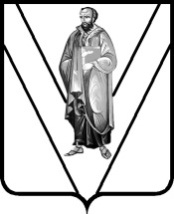 АДМИНИСТРАЦИЯ МУНИЦИПАЛЬНОГО ОБРАЗОВАНИЯПАВЛОВСКИЙ РАЙОН  ПОСТАНОВЛЕНИЕ  от ______________                                        № _____________ ст-ца ПавловскаяОб утверждении административного регламента по предоставлению муниципальной услуги: «Принятие на учет граждан в качестве нуждающихся в жилых помещениях, предоставляемых по договорам социального найма» В соответствии с Федеральным законом от 27 июля 2010 года № 210-ФЗ «Об организации представления государственных и муниципальных услуг», Жилищным кодексом Российской Федерации постановляю:1. Утвердить административный регламент по предоставлению муниципальной услуги: «Принятие на учет граждан в качестве нуждающихся в жилых помещениях, предоставляемых по договорам социального найма» (прилагается).2. Управлению правового обеспечения и муниципальной службы администрации муниципального образования Павловский район (Ермоленко) обеспечить размещение настоящего постановления на официальном сайте муниципального образования Павловский район (www.pavl23.ru).3. Признать утратившим силу постановление администрации муниципального образования Павловский район от 7 июня 2016 года № 588 «Об утверждении административного регламента предоставления муниципальной услуги «Принятие на учет граждан в качестве нуждающихся в жилых помещениях, предоставляемых по договорам социального найма».4. Контроль за выполнением настоящего постановления возложить на заместителя главы муниципального образования Павловский район С.С. Букат.5. Настоящее постановление вступает в силу со дня его официального обнародования.Глава муниципального образованияПавловский район                                                                                          Б.И. ЗуевПРОЕКТ АДМИНИСТРАТИВНОГО РЕГЛАМЕНТААДМИНИСТРАТИВНЫЙ РЕГЛАМЕНТпо предоставлению муниципальной услуги «Принятие на учет граждан вкачестве нуждающихся в жилых помещениях, предоставляемых по договорам социального найма»Раздел I. ОБЩИЕ ПОЛОЖЕНИЯПодраздел 1.1. ПРЕДМЕТ РЕГУЛИРОВАНИЯАДМИНИСТРАТИВНОГО РЕГЛАМЕНТА1.1.1. Административный регламент предоставления администрацией муниципального образования Павловский район муниципальной услуги «Принятие на учет граждан в качестве нуждающихся в жилых помещениях, предоставляемых по договорам социального найма» (далее – Регламент) определяет стандарты, сроки и последовательность административных процедур (действий) по предоставлению администрацией муниципального образования Павловский район муниципальной услуги «Принятие на учет граждан в качестве нуждающихся в жилых помещениях, предоставляемых по договорам социального найма» (далее – муниципальная услуга).1.1.2. В предоставлении муниципальной услуги участвуют: администрация муниципального образования Павловский район, в лице управления капитального строительства и жилищно-коммунального хозяйства администрации муниципального образования Павловский район (далее – уполномоченный орган), многофункциональные центры предоставления государственных и муниципальных услуг Краснодарского края (далее – МФЦ).Подраздел 1.2. КРУГ ЗАЯВИТЕЛЕЙЗаявителями на получение муниципальной услуги (далее – заявители) являются граждане Российской Федерации, проживающие на территории муниципального образования Павловский район либо в силу наделения их заявителями в порядке, установленном законодательством Российской Федерации, полномочиями выступать от имени заявителей при предоставлении муниципальной услуги.Подраздел 1.3. ТРЕБОВАНИЯ К ПОРЯДКУ ИНФОРМИРОВАНИЯО ПРЕДОСТАВЛЕНИИ МУНИЦИПАЛЬНОЙ УСЛУГИ1.3.1. Информирование о предоставлении муниципальной услуги осуществляется:1.3.1.1. В уполномоченном органе:в устной форме при личном обращении;с использованием телефонной связи;в форме электронного документа посредством направления на адрес электронной почты;по письменным обращениям. 1.3.1.2. В МФЦ (предоставление государственных и муниципальных услуг осуществляется в МФЦ по экстерриториальному принципу в соответствии с Законом Краснодарского края от 29 апреля 2016 года № 3395-КЗ «О внесении изменений в Закон Краснодарского края от 2 марта 2012 года                       № 2446-КЗ «Об отдельных вопросах организации предоставления государственных и муниципальных услуг на территории Краснодарского края»):при личном обращении;посредством интернет-сайта – «Online-консультант», «Электронный консультант», «Виртуальная приемная».1.3.1.3. Посредством размещения информации на официальном интернет-портале администрации муниципального образования Павловский район, адрес официального сайта http://www.pavl23.ru.1.3.1.4. Посредством размещения информации на едином портале государственных и муниципальных услуг и (или) региональном портале государственных и муниципальных услуг Краснодарского края в информационно-телекоммуникационной сети «Интернет» (далее – Портал).1.3.1.5. Посредством размещения информационных стендов в МФЦ и уполномоченном органе.1.3.1.6. Посредством телефонной связи Call-центра (горячая линия).1.3.2. Консультирование по вопросам предоставления муниципальной услуги осуществляется бесплатно.Специалист, осуществляющий консультирование (посредством телефона или лично) по вопросам предоставления муниципальной услуги, должен корректно и внимательно относиться к заявителям.При консультировании по телефону специалист должен назвать свою фамилию, имя и отчество, должность, а затем в вежливой форме четко и подробно проинформировать обратившегося по интересующим его вопросам.Если специалист не может ответить на вопрос самостоятельно, либо подготовка ответа требует продолжительного времени, он может предложить обратившемуся обратиться письменно, либо назначить другое удобное для заинтересованного лица время для получения информации.Рекомендуемое время для телефонного разговора – не более 10 минут, личного устного информирования – не более 20 минут.Индивидуальное письменное информирование (по электронной почте) осуществляется путем направления электронного письма на адрес электронной почты заявителя и должно содержать четкий ответ на поставленные вопросы.Индивидуальное письменное информирование (по почте) осуществляется путем направления письма на почтовый адрес заявителя и должно содержать четкий ответ на поставленные вопросы.1.3.3. Информационные стенды, размещенные в МФЦ и уполномоченном органе, должны содержать:режим работы, адреса уполномоченного органа и МФЦ;адрес официального интернет-портала администрации муниципального образования Павловский район, адрес электронной почты;почтовые адреса, телефоны, фамилии руководителей МФЦ и уполномоченного органа;порядок получения консультаций о предоставлении муниципальной услуги;порядок и сроки предоставления муниципальной услуги;образцы заявлений о предоставлении муниципальной услуги и образцы заполнения таких заявлений;перечень документов, необходимых для предоставления муниципальной услуги;основания для отказа в приеме документов о предоставлении муниципальной услуги;основания для отказа в предоставлении муниципальной услуги;досудебный (внесудебный) порядок обжалования решений и действий (бездействия) уполномоченного органа, а также должностных лиц и муниципальных служащих;иную информацию, необходимую для получения муниципальной услуги.Такая же информация размещается на официальном интернет-портале администрации муниципального образования Павловский район и на сайте МФЦ.1.3.4. Информация о местонахождении и графике работы, справочных телефонах уполномоченного органа, МФЦ:1.3.4.1. Уполномоченный орган расположен по адресу:352040, Краснодарский край, Павловский район, станица Павловская, улица Горького, 292, электронный адрес: MOPR-gkh@krasnodar.ru.Справочные телефоны уполномоченного органа: (886191) 3-20-22.График работы уполномоченного органа: понедельник – пятница с 09.00 до 17.15, перерыв с 13.00 до 14.00, суббота и воскресенье – выходные.Адрес сайта - http://www.pavl23.ru.1.3.4.2. Информация о местонахождении и графике работы, справочных телефонах, официальных сайтах МФЦ размещаются на Едином портале многофункциональных центов предоставления государственных и муниципальных услуг Краснодарского края в информационно-телекоммуникационной сети «Интернет» - http://www.e-mfc.ru, в приложении № 3 к настоящему административному регламенту.Заявители (представители заявителей) помимо прав, предусмотренных федеральным законодательством и законодательством Краснодарского края, при предоставлении государственных и муниципальных услуг по экстерриториальному принципу имеют право на обращение в любой многофункциональный центр вне зависимости от места регистрации заявителя (представителя заявителя) по месту жительства, места нахождения объекта недвижимости в соответствии с действием экстерриториального принципа.Предоставление государственных и муниципальных услуг по экстерриториальному принципу обеспечивается при личном обращении заявителя (представителя заявителя) по месту пребывания заявителя (представителя заявителя) в многофункциональный центр с заявлением о предоставлении государственной (муниципальной) услуги.Условием предоставления государственных и муниципальных услуг по экстерриториальному принципу является регистрация заявителя в федеральной государственной информационной системе «Единая система идентификации и аутентификации в инфраструктуре, обеспечивающей информационно-технологическое взаимодействие информационных систем, используемых для предоставления государственных и муниципальных услуг в электронной форме».Раздел II. СТАНДАРТ ПРЕДОСТАВЛЕНИЯ МУНИЦИПАЛЬНОЙ УСЛУГИПодраздел 2.1. НАИМЕНОВАНИЕ МУНИЦИПАЛЬНОЙ УСЛУГИНаименование муниципальной услуги – «Принятие на учет граждан в качестве нуждающихся в жилых помещениях, предоставляемых по договорам социального найма».Подраздел 2.2. НАИМЕНОВАНИЕ ОРГАНА, ПРЕДОСТАВЛЯЮЩЕГО МУНИЦИПАЛЬНУЮ УСЛУГУ2.2.1. Предоставление муниципальной услуги осуществляется уполномоченным органом.Администрация муниципального образования Павловский район предоставляет муниципальную услугу через структурное подразделение управление капитального строительства и жилищно-коммунального хозяйства администрации муниципального образования Павловский район.2.2.2. В предоставлении муниципальной услуги участвуют: уполномоченный орган, МФЦ.Заявитель (представитель заявителя) независимо от его места жительства или места пребывания имеет право на обращение в любой МФЦ в пределах территории Краснодарского края для предоставления ему муниципальной услуги по экстерриториальному принципу.Предоставление муниципальной услуги в МФЦ по экстерриториальному принципу осуществляется на основании соглашений о взаимодействии, заключенных уполномоченным МФЦ с органами местного самоуправления в Краснодарском крае. 2.2.3. В процессе предоставления муниципальной услуги уполномоченный орган взаимодействует с:Межмуниципальный отдел по Крыловскому и Павловскому районам Управления Росреестра по Краснодарскому краю;отделом внутренней миграции отдела министерства внутренних дел Российской Федерации по Павловскому району;отделом по Павловскому району государственного бюджетного учреждения Краснодарского края «Крайтехинвентаризация – Краевое БТИ».2.2.4. В соответствии с пунктом 3 части 1 статьи 7 Федерального закона от 27.07.2010 года № 210-ФЗ «Об организации предоставления государственных и муниципальных услуг», органам, предоставляющим муниципальные услуги, установлен запрет требовать от заявителя осуществления иных действий, в том числе согласований, необходимых для получения муниципальной услуги и связанных с обращением в иные органы местного самоуправления, государственные органы, организации, за исключением получения услуг, включенных в перечень услуг, которые являются необходимыми и обязательными для предоставления муниципальных услуг, утвержденный решением представительного органа местного самоуправления.Подраздел 2.3. ОПИСАНИЕ РЕЗУЛЬТАТАПРЕДОСТАВЛЕНИЯ МУНИЦИПАЛЬНОЙ УСЛУГИ2.3.1. Результатом предоставления муниципальной услуги являются издание постановления администрации муниципального образования Павловский район:о принятии на учет граждан в качестве нуждающихся в жилых помещениях;об отказе в принятии на учет граждан в качестве нуждающихся в жилых помещениях.2.3.2. Результаты предоставления муниципальной услуги по экстерриториальному принципу в виде электронных документов и (или) электронных образов документов заверяются уполномоченными должностными лицами органа местного самоуправления, уполномоченного на принятие решения о предоставлении муниципальной услуги.Для получения результата предоставления муниципальной услуги на бумажном носителе заявитель имеет право обратиться непосредственно в администрацию муниципального образования Павловский район. Подраздел 2.4. СРОК ПРЕДОСТАВЛЕНИЯ МУНИЦИПАЛЬНОЙ УСЛУГИ, В ТОМ ЧИСЛЕ С УЧЕТОМ НЕОБХОДИМОСТИ ОБРАЩЕНИЯ ВОРГАНИЗАЦИИ, УЧАСТВУЮЩИЕ В ПРЕДОСТАВЛЕНИИМУНИЦИПАЛЬНОЙ УСЛУГИ, СРОК ПРИОСТАНОВЛЕНИЯПРЕДОСТАВЛЕНИЯ МУНИЦИПАЛЬНОЙ УСЛУГИ, СРОК ВЫДАЧИ ДОКУМЕНТОВ, ЯВЛЯЮЩИХСЯ РЕЗУЛЬТАТОМ ПРЕДОСТАВЛЕНИЯ МУНИЦИПАЛЬНОЙ УСЛУГИ2.4.1. Срок предоставления муниципальной услуги не должен превышать 30 рабочих дней со дня получения заявления и прилагаемых к нему документов уполномоченным органом.2.4.2. Срок приостановления предоставления муниципальной услуги законодательством не предусмотрен.Подраздел 2.5. ПЕРЕЧЕНЬ НОРМАТИВНЫХ ПРАВОВЫХ АКТОВ, 
РЕГУЛИРУЮЩИХ ОТНОШЕНИЯ, ВОЗНИКАЮЩИЕ В СВЯЗИ С 
ПРЕДОСТАВЛЕНИЕМ МУНИЦИПАЛЬНОЙ УСЛУГИПеречень нормативных правовых актов, регулирующих предоставление муниципальной услуги, размещается на официальном сайте, Едином портале и Федеральном реестре. Подраздел 2.6. ИСЧЕРПЫВАЮЩИЙ ПЕРЕЧЕНЬ ДОКУМЕНТОВ,НЕОБХОДИМЫХ В СООТВЕТСТВИИ С НОРМАТИВНЫМИПРАВОВЫМИ АКТАМИ ДЛЯ ПРЕДОСТАВЛЕНИЯМУНИЦИПАЛЬНОЙ УСЛУГИ И УСЛУГ, КОТОРЫЕ ЯВЛЯЮТСЯНЕОБХОДИМЫМИ И ОБЯЗАТЕЛЬНЫМИ ДЛЯ ПРЕДОСТАВЛЕНИЯ МУНИЦИПАЛЬНОЙ УСЛУГИ, ПОДЛЕЖАЩИХ ПРЕДСТАВЛЕНИЮЗАЯВИТЕЛЕМ, СПОСОБЫ ИХ ПОЛУЧЕНИЯ ЗАЯВИТЕЛЕМ, В ТОМ ЧИСЛЕ В ЭЛЕКТРОННОЙ ФОРМЕ, ПОРЯДОК ИХ ПРЕДСТАВЛЕНИЯ2.6.1. Для получения муниципальной услуги заявителем представляются следующие документы:1) заявление о принятии на учет граждан в качестве нуждающихся в жилых помещениях (1 экземпляр подлинный), которое оформляется по форме согласно приложению № 1 к Регламенту (далее - заявление) (образец заполнения заявления приводится в приложении № 2 к Регламенту);2) решение органа местного самоуправления о признании гражданина малоимущим (1 экземпляр подлинный для ознакомления, 1 экземпляр копии);3) документы, подтверждающие место жительства гражданина:паспорт гражданина Российской Федерации с отметкой о регистрации гражданина по месту жительства и членов семьи, указанных в заявлении о принятии на учет (при представлении паспорта стр. 2, 3, 5, 14, 17) (1 экземпляр подлинный для ознакомления, 1 экземпляр копии);свидетельство о регистрации по месту жительства (при наличии);вступившее в силу решение суда об установлении факта проживания гражданина и членов его семьи по соответствующему адресу (при наличии);4) свидетельства о государственной регистрации актов гражданского состояния:свидетельство о рождении (независимо от возраста) на всех членов семьи, указанных в заявлении о принятии на учет (1 экземпляр подлинный для ознакомления, 1 экземпляр копии);свидетельство о заключении (расторжении) брака, при наличии (1 экземпляр подлинный для ознакомления, 1 экземпляр копии);свидетельство об усыновлении, при наличии (1 экземпляр подлинный для ознакомления, 1 экземпляр копии);5) решение о признании жилого помещения непригодным для проживания (при наличии) (1 экземпляр подлинный для ознакомления, 1 экземпляр копии);6) справки о наличии (отсутствии) у гражданина и членов его семьи, а также у граждан, зарегистрированных по месту жительства совместно с гражданином(ами) и членами его семьи, за исключением граждан, занимающих соответствующие жилые помещения по договору поднайма жилого помещения жилищного фонда социального использования, по договору найма жилого помещения жилищного фонда коммерческого использования или по договору безвозмездного пользования жилым помещением индивидуального жилищного фонда на праве собственности или ином подлежащем государственной регистрации праве жилого(ых) помещения(й) и (или) земельного(ых) участка(ов), выделенного(ых) для строительства жилого(ых) дома(ов), составленные не ранее чем за 2 месяца до даты представления, из органа, осуществляющего технический учет жилищного фонда (ГУП КК «Крайтехинвентаризация») (1 экземпляр подлинный), и органа, осуществляющего государственную регистрацию прав на недвижимое имущество и сделок с ним (Управление Федеральной службы государственной регистрации, кадастра и картографии по Краснодарскому краю) (1 экземпляр подлинный);7) расписка об отсутствии в течение последних 5 лет, предшествующих подаче заявления о принятии на учет, жилого(ых) помещения(ий) и (или) земельного(ых) участка(ов), выделенного(ых) для строительства жилого(ых) дома(ов), на праве собственности или на основе иного права, подлежащего государственной регистрации, по установленной форме (1 экземпляр подлинный);8) информация о наличии в течение последних 5 лет, предшествующих подаче заявления о принятии на учет, жилого(ых) помещения(ий) и (или) земельного(ых) участка(ов), выделенного(ых) для строительства жилого(ых) дома(ов) на праве собственности или на основе иного права, подлежащего государственной регистрации, и о сделках с данным имуществом в течение указанного срока по установленной форме (1 экземпляр подлинный);9) страховые свидетельства государственного пенсионного страхования на всех совершеннолетних членов семьи, которые принимаются на учет (1 экземпляр подлинный для ознакомления, 1 экземпляр копии);10) договор найма (поднайма, безвозмездного пользования) жилого помещения (1 экземпляр подлинный, 1 экземпляр копии);11) соглашения об определении порядка пользования жилым помещением, в случае наличия общей долевой собственности и самостоятельного выхода на земельный участок (1 экземпляр подлинный - для ознакомления, 1 экземпляр копия);12) документ, удостоверяющий личность заявителя (заявителей), либо его (их) представителя;13) документ, удостоверяющий права (полномочия) представителя заявителя.Подраздел 2.7. ИСЧЕРПЫВАЮЩИЙ ПЕРЕЧЕНЬ ДОКУМЕНТОВ,НЕОБХОДИМЫХ В СООТВЕТСТВИИ С НОРМАТИВНЫМИПРАВОВЫМИ АКТАМИ ДЛЯ ПРЕДОСТАВЛЕНИЯ МУНИЦИПАЛЬНОЙ УСЛУГИ, КОТОРЫЕ НАХОДЯТСЯ В РАСПОРЯЖЕНИИ ГОСУДАРСТВЕННЫХ ОРГАНОВ, ОРГАНОВ МЕСТНОГО САМОУПРАВЛЕНИЯ МУНИЦИПАЛЬНЫХ ОБРАЗОВАНИЙ КРАСНОДАРСКОГО КРАЯ И ИНЫХ ОРГАНОВ, УЧАСТВУЮЩИХ В ПРЕДОСТАВЛЕНИИ ГОСУДАРСТВЕННЫХ ИЛИ МУНИЦИПАЛЬНЫХ УСЛУГ, И КОТОРЫЕ ЗАЯВИТЕЛЬ ВПРАВЕ ПРЕДСТАВИТЬ, А ТАКЖЕ СПОСОБЫ ИХ ПОЛУЧЕНИЯ ЗАЯВИТЕЛЯМИ, В ТОМ ЧИСЛЕ ВЭЛЕКТРОННОЙ ФОРМЕ, ПОРЯДОК ИХ ПРЕДСТАВЛЕНИЯ2.7.1. Документы, необходимые для предоставления муниципальной услуги, находящиеся в распоряжении государственных органов, органов местного самоуправления муниципальных образований Краснодарского края и иных органов, участвующих в предоставлении государственных или муниципальных услуг, и которые заявитель вправе представить:1) справки о наличии (отсутствии) на праве собственности или ином подлежащем государственной регистрации праве жилого(ых) помещения и (или) земельного(ых) участка(ов), выделенного(ых) для строительства жилого(ых) дома(ов), составленные не ранее чем за 2 месяца до даты представления на всех членов семьи из органа, осуществляющего государственную регистрацию прав на недвижимое имущество и сделок с ним (Управление Федеральной службы государственной регистрации, кадастра и картографии по Краснодарскому краю);2) решения о признании жилого помещения непригодным для проживания (при наличии);3) правоустанавливающие и правоудостоверяющие документы гражданина и (или) членов его семьи, и (или) граждан, зарегистрированных по месту жительства совместно с гражданином(ами) и членами его семьи, за исключением граждан, занимающих соответствующие жилые помещения по договору поднайма жилого помещения жилищного фонда социального использования, по договору найма жилого помещения жилищного фонда коммерческого использования или по договору безвозмездного пользования жилым помещением индивидуального жилищного фонда, на жилое(ые) помещение(я) и (или) земельный(ые) участок(и), выделенный(ые) для строительства жилого(ых) дома(ов), в том числе и на жилые помещения, в которых указанные гражданине не проживают (1 экземпляр подлинный для ознакомления, 1 экземпляр копии);4) технический паспорт жилого помещения по месту регистрации или по месту проживания, установленному вступившим в силу решением суда, гражданина и членов его семьи и (или) технический(е) паспорт(а) на жилое(ые) помещение(я), принадлежащее(ие) на праве собственности гражданину и (или) членам его семьи, и (или) гражданам, зарегистрированным по месту жительства совместно с гражданином(ами) и членами его семьи, за исключением граждан, занимающих соответствующие жилые помещения по договору поднайма жилого помещения жилищного фонда социального использования, по договору найма жилого помещения жилищного фонда коммерческого использования или по договору безвозмездного пользования жилым помещением индивидуального жилищного фонда, составленный не ранее пяти лет до даты обращения гражданина, либо имеющем отметку органа технической инвентаризации о проведении технической инвентаризации жилого помещения в течение указанных пяти лет, независимо от даты его составления (1 экземпляр подлинный для ознакомления, 1 экземпляр копии);5) выписка из лицевого счета жилого помещения, принадлежащего и (или) принадлежавшего в течение последних пяти лет гражданину и (или) членам его семьи на праве собственности, и (или) гражданам, зарегистрированным по месту жительства совместно с гражданином(ами) и членами его семьи, за исключением граждан, занимающих соответствующие жилые помещения по договору поднайма жилого помещения жилищного фонда социального использования, по договору найма жилого помещения жилищного фонда коммерческого использования или по договору безвозмездного пользования жилым помещением индивидуального жилищного фонда, фактически занимаемого в течение последних пяти лет гражданином или членами его семьи, и (или) гражданами, зарегистрированными по месту жительства совместно с гражданином(ами) и членами его семьи, составленная не ранее чем за два месяца до даты представления в уполномоченный орган по учету (1 экземпляр подлинный);2.7.2. В случае если документы, указанные в подпунктах 1 и 2 подпункта 2.7.1. подраздела 2.7 Регламента не были представлены заявителем самостоятельно, то они запрашиваются уполномоченным органом в государственных органах, органах местного самоуправления и подведомственных государственным органам или органам местного самоуправления организациях, в распоряжении которых находятся указанные документы.Подраздел 2.8. УКАЗАНИЕ НА ЗАПРЕТ ТРЕБОВАТЬ ОТ ЗАЯВИТЕЛЯОт заявителя запрещено требовать представления документов и информации или осуществления действий, которые не предусмотрены нормативными правовыми актами, регулирующими отношения, возникшие в связи с предоставлением муниципальной услуги. Запрещено требовать представления документов и информации, которые в соответствии с нормативными правовыми актами Российской Федерации, нормативными правовыми актами Краснодарского края и муниципальными актами находятся в распоряжении государственных органов, органов местного самоуправления и (или) подведомственных государственным органам и органам местного самоуправления организаций, участвующих в предоставлении государственных или муниципальных услуг.Запрещено требовать предоставление документов и информации, отсутствие и (или) недостоверность которых не указывались при первоначальном отказе в приеме документов, необходимых для предоставления муниципальной услуги, либо в предоставлении муниципальной услуги, за исключением случаев, предусмотренных пунктом 4 части 1 статьи 7 Федерального закона от                     27 июля 2010 года № 210-ФЗ. Данное положение в части первоначального отказа в предоставлении муниципальной услуги применяется в случае, если на МФЦ возложена функция по предоставлению соответствующих муниципальных услуг в полном объеме в порядке, определенном частью 1.3 статьи 16 Федерального закона от 27 июля 2010 года № 210-ФЗ.При предоставлении муниципальных услуг по экстерриториальному принципу администрация муниципального образования Павловский район не вправе требовать от заявителя (представителя заявителя) или МФЦ предоставления документов на бумажных носителях, если иное не предусмотрено федеральным законодательством, регламентирующим предоставление государственных (муниципальных) услуг.Подраздел 2.9. ИСЧЕРПЫВАЮЩИЙ ПЕРЕЧЕНЬ ОСНОВАНИЙ ДЛЯОТКАЗА В ПРИЕМЕ ДОКУМЕНТОВ, НЕОБХОДИМЫХ ДЛЯПРЕДОСТАВЛЕНИЯ МУНИЦИПАЛЬНОЙ УСЛУГИ2.9.1. Основанием для отказа в приеме документов, необходимых для предоставления муниципальной услуги, является:предоставление не в полном объеме документов, указанных в п. 2.6.1 Регламента;истечение срока действия предоставляемых документов;представление заявителем документов, имеющих повреждения и наличие исправлений, не позволяющих однозначно истолковать их содержание; представление заявителем документов, не содержащих обратного адреса, подписи, печати (при наличии);несоблюдение установленных законом условий признания действительности электронной подписи. 2.9.2. О наличии основания для отказа в приеме документов заявителя информирует работник уполномоченного органа либо МФЦ, ответственный за прием документов, объясняет заявителю содержание выявленных недостатков в представленных документах и предлагает принять меры по их устранению.Уведомление об отказе в приеме документов, необходимых для предоставления муниципальной услуги, по требованию заявителя подписывается работником МФЦ, должностным лицом уполномоченного органа и выдается заявителю с указанием причин отказа не позднее одного рабочего дня со дня обращения заявителя за получением муниципальной услуги.Не может быть отказано заявителю в приеме дополнительных документов при наличии намерения их сдать.2.9.3. Не допускается отказ в приеме заявления и иных документов, необходимых для предоставления муниципальной услуги, в случае, если заявление и документы, необходимые для предоставления муниципальной услуги, поданы в соответствии с информацией о сроках и порядке предоставления муниципальной услуги, опубликованной на Портале.2.9.4. Отказ в приеме документов, необходимых для предоставления муниципальной услуги, не препятствует повторному обращению после устранения причины, послужившей основанием для отказа.Подраздел 2.10. ИСЧЕРПЫВАЮЩИЙ ПЕРЕЧЕНЬ ОСНОВАНИЙ ДЛЯПРИОСТАНОВЛЕНИЯ ИЛИ ОТКАЗА В ПРЕДОСТАВЛЕНИИМУНИЦИПАЛЬНОЙ УСЛУГИ2.10.1. Исчерпывающий перечень оснований для приостановления предоставления муниципальной услуги:невозможность предоставления муниципальной услуги в силу отсутствия в представленных документах информации, необходимой для принятия решения о предоставлении муниципальной услуги;направление запросов в уполномоченные органы, учреждения, организации о представлении информации, необходимой для выявления оснований для предоставления муниципальной услуги;необходимость представления для принятия решения о предоставлении муниципальной услуги дополнительных документов.Предоставление муниципальной услуги может быть приостановлено однократно, на срок не более 30 рабочих дней.Решение о приостановлении предоставления муниципальной услуги принимается уполномоченным органом, не позднее 10 рабочих дней с момента принятия заявления.Решение о приостановлении предоставления муниципальной услуги выдается гражданину под роспись, направляется заказным письмом с уведомлением о вручении с приложением уведомления с указанием перечня недостающих документов либо направляется в личный кабинет на Портале.2.10.2. Основанием для отказа в предоставлении муниципальной услуги являются:не представлены предусмотренные подразделом 2.6 Регламент документы или содержащиеся в представленных документах сведения являются неполными или недостоверными;истечение срока действия представляемых документов;представление заявителем документов, оформленных не в соответствии с установленным порядком (наличие исправлений, серьезных повреждений, не позволяющих однозначно истолковать их содержание, отсутствие обратного адреса, отсутствие подписи, печати (при наличии).2.10.3. Заявитель вправе отозвать свое заявление на любой стадии рассмотрения, согласования или подготовки документа уполномоченным органом, обратившись с соответствующим заявлением. В этом случае документы в полном объеме в течение 10 рабочих дней подлежат возврату заявителю2.10.4. Не допускается отказ в предоставлении муниципальной услуги, в случае, если заявление и документы, необходимые для предоставления муниципальной услуги, поданы в соответствии с информацией о сроках и порядке предоставления муниципальной услуги, опубликованной на Портале.2.10.5. Отказ в предоставлении муниципальной услуги не препятствует повторному обращению после устранения причины, послужившей основанием для отказа.Подраздел 2.11. ПЕРЕЧЕНЬ УСЛУГ, КОТОРЫЕ ЯВЛЯЮТСЯ НЕОБХОДИМЫМИ И ОБЯЗАТЕЛЬНЫМИ ДЛЯ ПРЕДОСТАВЛЕНИЯ МУНИЦИПАЛЬНОЙ  УСЛУГИ, В ТОМ ЧИСЛЕ СВЕДЕНИЯ О ДОКУМЕНТЕ (ДОКУМЕНТАХ), ВЫДАВАЕМОМ (ВЫДАВАЕМЫХ) ОРГАНИЗАЦИЯМИ, УЧАСТВУЮЩИМИ В ПРЕДОСТАВЛЕНИИ МУНИЦИПАЛЬНОЙ УСЛУГИДругих услуг, которые являются необходимыми и обязательными для предоставления муниципальной услуги, законодательством Российской Федерации не предусмотрено.Подраздел 2.12. ПОРЯДОК, РАЗМЕР И ОСНОВАНИЯ ВЗИМАНИЯ ГОСУДАРСТВЕННОЙ ПОШЛИНЫ ИЛИ ИНОЙ ПЛАТЫ, ВЗИМАЕМОЙ ЗА ПРЕДОСТАВЛЕНИЕ МУНИЦИПАЛЬНОЙ УСЛУГИГосударственная пошлина или иная плата за предоставление муниципальной услуги не взимается. Предоставление муниципальной услуги осуществляется бесплатно.Подраздел 2.13. ПОРЯДОК, РАЗМЕР И ОСНОВАНИЯ ВЗИМАНИЯ ПЛАТЫ ЗА ПРЕДОСТАВЛЕНИЕ УСЛУГ, КОТОРЫЕ ЯВЛЯЮТСЯНЕОБХОДИМЫМИ И ОБЯЗАТЕЛЬНЫМИ ДЛЯ ПРЕДОСТАВЛЕНИЯ МУНИЦИПАЛЬНОЙ  УСЛУГИ, ВКЛЮЧАЯ ИНФОРМАЦИЮ О МЕТОДИКЕ РАСЧЕТА РАЗМЕРА ТАКОЙ ПЛАТЫ	Взимание платы за предоставление услуг, которые являются необходимыми и обязательными для предоставления муниципальной услуги не предусмотрено.Подраздел 2.14. МАКСИМАЛЬНЫЙ СРОК ОЖИДАНИЯ В ОЧЕРЕДИ ПРИ ПОДАЧЕ ЗАПРОСА О ПРЕДОСТАВЛЕНИИ МУНИЦИПАЛЬНОЙ УСЛУГИ, УСЛУГИ, ПРЕДОСТАВЛЯЕМОЙ ОРГАНИЗАЦИЕЙ, УЧАСТВУЮЩЕЙ В ПРЕДОСТАВЛЕНИИ МУНИЦИПАЛЬНОЙ УСЛУГИ, И ПРИ ПОЛУЧЕНИИ РЕЗУЛЬТАТА ПРЕДОСТАВЛЕНИЯ ТАКИХ УСЛУГСрок ожидания в очереди при подаче заявления о предоставлении муниципальной услуги и документов, указанных в подразделе 2.6 раздела II Регламента, а также при получении результата предоставления муниципальной услуги на личном приеме не должен превышать 15 минут.Подраздел 2.15. СРОК И ПОРЯДОК РЕГИСТРАЦИИ ЗАПРОСАЗАЯВИТЕЛЯ О ПРЕДОСТАВЛЕНИИ МУНИЦИПАЛЬНОЙ УСЛУГИИ УСЛУГИ, ПРЕДОСТАВЛЯЕМОЙ ОРГАНИЗАЦИЕЙ,УЧАСТВУЮЩЕЙ В ПРЕДОСТАВЛЕНИИ МУНИЦИПАЛЬНОЙ УСЛУГИ, В ТОМ ЧИСЛЕ В ЭЛЕКТРОННОЙ ФОРМЕРегистрация заявления о предоставлении муниципальной услуги и (или) документов (содержащихся в них сведений), необходимых для предоставления муниципальной услуги, осуществляется в день их поступления.Регистрация заявления о предоставлении муниципальной услуги с документами, указанными в подразделе 2.6 раздела II Регламента, поступившими в выходной (нерабочий или праздничный) день, осуществляется в первый за ним рабочий день.Срок регистрации заявления о предоставлении муниципальной услуги и документов (содержащихся в них сведений), представленных заявителем, не может превышать двадцати минут. Подраздел 2.16. ТРЕБОВАНИЯ К ПОМЕЩЕНИЯМ, В КОТОРЫХПРЕДОСТАВЛЯЮТСЯ МУНИЦИПАЛЬНАЯ УСЛУГА, УСЛУГА,ПРЕДОСТАВЛЯЕМАЯ ОРГАНИЗАЦИЕЙ, УЧАСТВУЮЩЕЙ В ПРЕДОСТАВЛЕНИИ МУНИЦИПАЛЬНОЙ УСЛУГИ, К МЕСТУ ОЖИДАНИЯ И ПРИЕМА ЗАЯВИТЕЛЕЙ, РАЗМЕЩЕНИЮ И ОФОРМЛЕНИЮ ВИЗУАЛЬНОЙ, ТЕКСТОВОЙ И МУЛЬТИМЕДИЙНОЙ ИНФОРМАЦИИ О ПОРЯДКЕ ПРЕДОСТАВЛЕНИЯ ТАКИХ УСЛУГ, В ТОМ ЧИСЛЕ КОБЕСПЕЧЕНИЮ ДОСТУПНОСТИ ДЛЯ ИНВАЛИДОВ УКАЗАННЫХ ОБЪЕКТОВ В СООТВЕТСТВИИ С ЗАКОНОДАТЕЛЬСТВОМ РОССИЙСКОЙ ФЕДЕРАЦИИ О СОЦИАЛЬНОЙ ЗАЩИТЕ ИНВАЛИДОВ2.16.1. Информация о графике (режиме) работы уполномоченного органа размещается при входе в здание, в котором оно осуществляет свою деятельность, на видном месте.Здание, в котором предоставляется муниципальная услуга, должно быть оборудовано отдельным входом для свободного доступа заявителей в помещение.Вход в здание должен быть оборудован информационной табличкой (вывеской), содержащей информацию об уполномоченном органе, осуществляющем предоставление муниципальной услуги, а также оборудован удобной лестницей с поручнями, пандусами для беспрепятственного передвижения граждан.Места предоставления муниципальной услуги оборудуются с учетом требований доступности для инвалидов в соответствии с действующим законодательством Российской Федерации о социальной защите инвалидов, в том числе обеспечиваются:условия для беспрепятственного доступа к объекту, на котором организовано предоставление услуг, к местам отдыха и предоставляемым услугам;возможность самостоятельного передвижения по территории объекта, на котором организовано предоставление услуг, входа в такой объект и выхода из него, посадки в транспортное средство и высадки из него, в том числе с использованием кресла-коляски;сопровождение инвалидов, имеющих стойкие расстройства функции зрения и самостоятельного передвижения, и оказание им помощи на объекте, на котором организовано предоставление услуг;надлежащее размещение оборудования и носителей информации, необходимых для обеспечения беспрепятственного доступа инвалидов к объекту и предоставляемым услугам с учетом ограничений их жизнедеятельности;дублирование необходимой для инвалидов звуковой и зрительной информации, а также надписей, знаков и иной текстовой и графической информации знаками, выполненными рельефно-точечным шрифтом Брайля, допуск сурдопереводчика и тифлосурдопереводчика;допуск на объект, на котором организовано предоставление услуг, собаки-проводника при наличии документа, подтверждающего ее специальное обучение и выдаваемого в порядке, установленном законодательством Российской Федерации;оказание работниками органа (учреждения), предоставляющего услуги населению, помощи инвалидам в преодолении барьеров, мешающих получению ими услуг наравне с другими органами.Помещения, в которых предоставляется муниципальная услуга, должны соответствовать санитарно-гигиеническим правилам и нормативам, правилам пожарной безопасности, безопасности труда. Помещения оборудуются системами кондиционирования (охлаждения и нагревания) и вентилирования воздуха, средствами оповещения о возникновении чрезвычайной ситуации. На видном месте располагаются схемы размещения средств пожаротушения и путей эвакуации людей. Предусматривается оборудование доступного места общественного пользования (туалет).Помещения МФЦ для работы с заявителями оборудуются электронной системой управления очередью, которая представляет собой комплекс программно-аппаратных средств, позволяющих оптимизировать управление очередями заявителей. 2.16.2. Прием документов в уполномоченном органе осуществляется в специально оборудованных помещениях или отведенных для этого кабинетах.2.16.3. Помещения, предназначенные для приема заявителей, оборудуются информационными стендами, содержащими сведения, указанные в подпункте 1.3.3 Подраздела 1.3 Регламента.Информационные стенды размещаются на видном, доступном месте.Оформление информационных листов осуществляется удобным для чтения шрифтом – TimesNewRoman, формат листа A-4; текст – прописные буквы, размером шрифта № 16 – обычный, наименование – заглавные буквы, размером шрифта № 16 – жирный, поля – 1 см вкруговую. Тексты материалов должны быть напечатаны без исправлений, наиболее важная информация выделяется жирным шрифтом. При оформлении информационных материалов в виде образцов заявлений на получение муниципальной услуги, образцов заявлений, перечней документов требования к размеру шрифта и формату листа могут быть снижены.2.16.4. Помещения для приема заявителей должны соответствовать комфортным для граждан условиям и оптимальным условиям работы должностных лиц уполномоченного органа и должны обеспечивать:комфортное расположение заявителя и должностного лица уполномоченного оргна;возможность и удобство оформления заявителем письменного обращения;телефонную связь;возможность копирования документов;доступ к нормативным правовым актам, регулирующим предоставление муниципальной услуги;наличие письменных принадлежностей и бумаги формата A4.2.16.5. Для ожидания заявителями приема, заполнения необходимых для получения муниципальной услуги документов отводятся места, оборудованные стульями, столами (стойками) для возможности оформления документов, обеспечиваются ручками, бланками документов. Количество мест ожидания определяется исходя из фактической нагрузки и возможности их размещения в помещении.2.16.6. Прием заявителей при предоставлении муниципальной услуги осуществляется согласно графику (режиму) работы уполномоченного органа: ежедневно (с понедельника по пятницу), кроме выходных и праздничных дней, в течение рабочего времени.2.16.7. Рабочее место должностного лица уполномоченного органа, ответственного за предоставление муниципальной услуги, должно быть оборудовано персональным компьютером с доступом к информационным ресурсам уполномоченного органа.Кабинеты приема получателей муниципальных услуг должны быть оснащены информационными табличками (вывесками) с указанием номера кабинета.Специалисты, осуществляющие прием получателей муниципальных услуг, обеспечиваются личными нагрудными идентификационными карточками (бэйджами) и (или) настольными табличками.Подраздел 2.17. ПОКАЗАТЕЛИ ДОСТУПНОСТИИ КАЧЕСТВАМУНИЦИПАЛЬНОЙ УСЛУГИ, В ТОМ ЧИСЛЕ КОЛИЧЕСТВОВЗАИМОДЕЙСТВИЙ ЗАЯВИТЕЛЯ С ДОЛЖНОСТНЫМИ ЛИЦАМИПРИ ПРЕДОСТАВЛЕНИИ МУНИЦИПАЛЬНОЙ УСЛУГИ И ИХПРОДОЛЖИТЕЛЬНОСТЬ, ВОЗМОЖНОСТЬ ПОЛУЧЕНИЯМУНИЦИПАЛЬНОЙ УСЛУГИ В МНОГОФУНКЦИОНАЛЬНОМ ЦЕНТРЕ ПРЕДОСТАВЛЕНИЯ ГОСУДАРСТВЕННЫХ И МУНИЦИПАЛЬНЫХ УСЛУГ, ВОЗМОЖНОСТЬ ПОЛУЧЕНИЯ ИНФОРМАЦИИ О ХОДЕ ПРЕДОСТАВЛЕНИЯ МУНИЦИПАЛЬНОЙ УСЛУГИ, В ТОМ ЧИСЛЕ СИСПОЛЬЗОВАНИЕМ ИНФОРМАЦИОННО-КОММУНИКАЦИОННЫХ ТЕХНОЛОГИЙ2.17.1. Основными показателями доступности и качества муниципальной услуги являются:количество взаимодействий заявителя с должностными лицами при предоставлении муниципальной услуги и их продолжительность. В процессе предоставления муниципальной услуги заявитель вправе обращаться в уполномоченный орган по мере необходимости, в том числе за получением информации о ходе предоставления муниципальной услуги;возможность подачи запроса заявителя о предоставлении муниципальной услуги и выдачи заявителям документов по результатам предоставления муниципальной услуги в МФЦ;возможность получения информации о ходе предоставления муниципальной услуги, в том числе с использованием Портала;установление должностных лиц, ответственных за предоставление муниципальной услуги;установление и соблюдение требований к помещениям, в которых предоставляется услуга;установление и соблюдение срока предоставления муниципальной услуги, в том числе срока ожидания в очереди при подаче заявления и при получении результата предоставления муниципальной услуги;количество заявлений, принятых с использованием информационно-телекоммуникационной сети общего пользования, в том числе посредством Портала.2.17.2 Заявитель (представитель заявителя) независимо от его места жительства или места пребывания (для физических лиц, включая индивидуальных предпринимателей) либо места нахождения (для юридических лиц) имеет право на обращение в любой по его выбору МФЦ в пределах территории Краснодарского края для предоставления ему муниципальной услуги по экстерриториальному принципу.Предоставление муниципальной услуги в МФЦ по экстерриториальному принципу осуществляется на основании соглашений о взаимодействии, заключенных уполномоченным МФЦ с федеральными органами исполнительной власти, органами внебюджетных фондов, органом исполнительной власти Краснодарского края, органами местного самоуправления в Краснодарском крае. Подраздел 2.18. ИНЫЕ ТРЕБОВАНИЯ, В ТОМ ЧИСЛЕ УЧИТЫВАЮЩИЕ ОСОБЕННОСТИ ПРЕДОСТАВЛЕНИЯ МУНИЦИПАЛЬНОЙ УСЛУГИ В МНОГОФУНКЦИОНАЛЬНЫХ ЦЕНТРАХ ПРЕДОСТАВЛЕНИЯ ГОСУДАРСТВЕННЫХ ИМУНИЦИПАЛЬНЫХ УСЛУГ И ОСОБЕННОСТИ ПРЕДОСТАВЛЕНИЯ МУНИЦИПАЛЬНОЙ УСЛУГИ ВЭЛЕКТРОННОЙ ФОРМЕ2.18.1. Для получения муниципальной услуги заявителям предоставляется возможность представить заявление о предоставлении муниципальной услуги и документы (содержащиеся в них сведения), необходимые для предоставления муниципальной услуги, в том числе в форме электронного документа:в уполномоченный орган;через МФЦ в уполномоченный орган;посредством использования информационно-телекоммуникационных технологий, включая использование Портала, с применением электронной подписи, вид которой должен соответствовать требованиям постановления Правительства РФ от 25 июня 2012 № 634 «О видах электронной подписи, использование которых допускается при обращении за получением государственных и муниципальных услуг» (далее – электронная подпись).Заявления и документы, необходимые для предоставления муниципальной услуги, предоставляемые в форме электронных документов, подписываются в соответствии с требованиями статей 21.1 и 21.2 Федерального закона от              27 июля 2010 года № 210-ФЗ «Об организации предоставления государственных и муниципальных услуг» и Федерального закона от 6 апреля 2011 года                № 63-ФЗ «Об электронной подписи».В случае направления заявлений и документов в электронной форме с использованием Портала, заявление и документы должны быть подписаны усиленной квалифицированной электронной подписью.  2.18.2. Заявителям обеспечивается возможность получения информации о предоставляемой муниципальной услуге на Портале.Для получения доступа к возможностям Портала необходимо выбрать субъект Российской Федерации, и после открытия списка территориальных федеральных органов исполнительной власти в этом субъекте Российской Федерации, органов исполнительной власти субъекта Российской Федерации и органов местного самоуправления выбрать администрацию муниципального образования Павловский район Краснодарского края с перечнем оказываемых муниципальных услуг и информацией по каждой услуге. В карточке каждой услуги содержится описание услуги, подробная информация о порядке и способах обращения за услугой, перечень документов, необходимых для получения услуги, информация о сроках ее исполнения, а также бланки заявлений и форм, которые необходимо заполнить для обращения за услугой. Подача заявителем запроса и иных документов, необходимых для предоставления муниципальной услуги, и прием таких запросов и документов осуществляется в следующем порядке:подача запроса на предоставление муниципальной услуги в электронном виде заявителем осуществляется через личный кабинет на Портале;для оформления документов посредством сети «Интернет» заявителю необходимо пройти процедуру авторизации на Портале;для авторизации заявителю необходимо ввести страховой номер индивидуального лицевого счета застрахованного лица, выданный Пенсионным фондом Российской Федерации (государственным учреждением) по Краснодарскому краю (СНИЛС), и пароль, полученный после регистрации на Портале; заявитель, выбрав муниципальную услугу, готовит пакет документов (копии в электронном виде), необходимых для ее предоставления, и направляет их вместе с заявлением через личный кабинет заявителя на Портале;заявление вместе с электронными копиями документов попадает в информационную систему уполномоченного органа, оказывающего выбранную заявителем услугу, которая обеспечивает прием запросов, обращений, заявлений и иных документов (сведений), поступивших с Портала и (или) через систему межведомственного электронного взаимодействия. 2.18.3. Для заявителей обеспечивается возможность осуществлять с использованием Портала получение сведений о ходе выполнения запроса о предоставлении муниципальной услуги.Сведения о ходе и результате выполнения запроса о предоставлении муниципальной услуги в электронном виде заявителю представляются в виде уведомления в личном кабинете заявителя на Портале.2.18.4. При направлении заявления и документов (содержащихся в них сведений) в форме электронных документов в порядке, предусмотренном подпунктом 2.18.1 подраздела 2.18 Регламента, обеспечивается возможность направления заявителю сообщения в электронном виде, подтверждающего их прием и регистрацию.2.18.5. При обращении в МФЦ муниципальная услуга предоставляется с учетом принципа экстерриториальности, в соответствии с которым заявитель вправе выбрать для обращения за получением услуги МФЦ, расположенный на территории Краснодарского края, независимо от места его регистрации на территории Краснодарского края, места расположения на территории Краснодарского края объектов недвижимости.Условием предоставления муниципальной услуги по экстерриториальному принципу является регистрация заявителя в федеральной государственной информационной системе «Единая система идентификации и аутентификации в инфраструктуре, обеспечивающей информационно-технологическое взаимодействие информационных систем, используемых для предоставления государственных и муниципальных услуг в электронном виде».2.18.6. МФЦ при обращении заявителя (представителя заявителя) за предоставлением муниципальной услуги осуществляют:формирование электронных документов и (или) создание электронных образов заявления, документов, принятых от заявителя (представителя заявителя), копий документов личного хранения, принятых от заявителя (представителя заявителя), обеспечивая их заверение электронной подписью в установленном порядке;направление с использованием информационно-телекоммуникационных технологий электронных документов и (или) электронных образов документов, заверенных уполномоченным должностным лицом МФЦ, в орган местного самоуправления, уполномоченный на принятие решения о предоставлении муниципальной услуги.Раздел III. СОСТАВ, ПОСЛЕДОВАТЕЛЬНОСТЬ И СРОКИ ВЫПОЛНЕНИЯ АДМИНИСТРАТИВНЫХ ПРОЦЕДУР (ДЕЙСТВИЙ), ТРЕБОВАНИЯ К ПОРЯДКУ ИХ ВЫПОЛНЕНИЯ, В ТОМ ЧИСЛЕ ОСОБЕННОСТИ ВЫПОЛНЕНИЯ АДМИНИСТРАТИВНЫХ ПРОЦЕДУР (ДЕЙСТВИЙ) В ЭЛЕКТРОННОЙ ФОРМЕ, А ТАКЖЕ ОСОБЕННОСТИ ВЫПОЛНЕНИЯ АДМИНИСТРАТИВНЫХ ПРОЦЕДУР В МНОГОФУНКЦИОНАЛЬНЫХ ЦЕНТРАХ ПРЕДОСТАВЛЕНИЯ ГОСУДАРСТВЕННЫХ И МУНИЦИПАЛЬНЫХ УСЛУГПодраздел 3.1. СОСТАВ И ПОСЛЕДОВАТЕЛЬНОСТЬ 
АДМИНИСТРАТИВНЫХ ПРОЦЕДУРПредоставление муниципальной услуги включает в себя следующие административные процедуры (действия):прием, регистрация заявления и прилагаемых к нему документов;передача курьером пакета документов из МФЦ в уполномоченный орган;формирование и направление межведомственных запросов в органы (организации), участвующие в предоставлении муниципальной услуги;рассмотрение заявления в уполномоченном органе и оформление результата предоставления (отказа в предоставлении) муниципальной услуги;вручение (направление) заявителю результата муниципальной услуги.Заявитель вправе отозвать свое заявление на любой стадии рассмотрения, согласования или подготовки документа уполномоченным органом, обратившись с соответствующим заявлением в уполномоченный орган либо МФЦ.Многофункциональный центр при однократном обращении заявителя с запросом о предоставлении нескольких государственных и (или) муниципальных услуг организует предоставление заявителю двух и более государственных и (или) муниципальных услуг (далее - комплексный запрос).При предоставлении муниципальной услуги по экстерриториальному принципу МФЦ:1) принимает от заявителя (представителя заявителя) заявление и документы, представленные заявителем (представителем заявителя);2) осуществляет копирование (сканирование) документов, предусмотренных пунктами 1 - 7, 9, 10, 14 и 18 части 6 статьи 7 Федерального закона от                  27 июля 2010 года № 210-ФЗ (далее - документы личного хранения) и представленных заявителем (представителем заявителя), в случае, если заявитель (представитель заявителя) самостоятельно не представил копии документов личного хранения, а в соответствии с административным регламентом предоставления муниципальной услуги для ее предоставления необходима копия документа личного хранения (за исключением случая, когда в соответствии с нормативным правовым актом для предоставления муниципальной услуги необходимо предъявление нотариально удостоверенной копии документа личного хранения);3) формирует электронные документы и (или) электронные образы заявления, документов, принятых от заявителя (представителя заявителя), копий документов личного хранения, принятых от заявителя (представителя заявителя), обеспечивая их заверение электронной подписью в установленном порядке;4) с использованием информационно-телекоммуникационных технологий направляет электронные документы и (или) электронные образы документов, заверенные уполномоченным должностным лицом МФЦ, в органы местного самоуправления в Краснодарском крае, предоставляющие соответствующую муниципальную услугу.Подраздел 3.2. ПОСЛЕДОВАТЕЛЬНОСТЬ ВЫПОЛНЕНИЯАДМИНИСТРАТИВНЫХ ПРОЦЕДУР (ДЕЙСТВИЙ)3.2.1. Прием заявления и прилагаемых к нему документов, регистрация заявления и выдача заявителю расписки в получении заявления и документов.Основанием для начала административной процедуры (действия) является обращение гражданина в уполномоченный орган, через МФЦ в уполномоченный орган, посредством использования информационно-телекоммуникационных технологий, включая использование Портала, с заявлением и документами, указанными в подразделе 2.6 раздела II Регламента. 3.2.1.1. Порядок приема документов в МФЦ:при приеме заявления и прилагаемых к нему документов работник МФЦ:устанавливает личность заявителя, в том числе проверяет документ, удостоверяющий личность, проверяет полномочия заявителя, в том числе полномочия представителя действовать от его имени;проверяет наличие всех необходимых документов исходя из соответствующего перечня документов, необходимых для предоставления муниципальной услуги;проверяет соответствие представленных документов установленным требованиям, удостоверяясь, что:документы в установленных законодательством случаях нотариально удостоверены, скреплены печатями (при наличии печати), имеют надлежащие подписи сторон или определенных законодательством должностных лиц;тексты документов написаны разборчиво;фамилии, имена и отчества физических лиц, адреса их мест жительства написаны полностью;в документах нет подчисток, приписок, зачеркнутых слов и иных не оговоренных в них исправлений;документы не исполнены карандашом;документы не имеют серьезных повреждений, наличие которых не позволяет однозначно истолковать их содержание;срок действия документов не истек;документы содержат информацию, необходимую для предоставления муниципальной услуги, указанной в заявлении;документы представлены в полном объеме;при отсутствии оснований для отказа в приеме документов оформляет с использованием системы электронной очереди расписку о приеме документов, а при наличии таких оснований – расписку об отказе в приеме документов.Заявитель, представивший документы для получения муниципальной услуги, в обязательном порядке информируется работником МФЦ:о сроке предоставления муниципальной услуги;о возможности отказа в предоставлении муниципальной услуги.Если представленные копии документов нотариально не заверены, сотрудник МФЦ, сличив копии документов с их подлинными экземплярами, заверяет своей подписью с указанием фамилии и инициалов и ставит штамп «копия верна».3.2.1.2. В случае обращения заявителя для предоставления муниципальной услуги через Портал заявление и сканированные копии документов, указанные в подразделе 2.6 раздела II Регламента, направляются в уполномоченный орган.Обращение за получением муниципальной услуги может осуществляться с использованием электронных документов, подписанных электронной подписью.В случае поступления заявления и документов, указанных в подразделе 2.6 раздела II Регламента, в электронной форме с использованием Портала, подписанных усиленной квалифицированной электронной подписью, должностное лицо уполномоченного органа проверяет действительность усиленной квалифицированной электронной подписи с использованием средств информационной системы головного удостоверяющего центра, которая входит в состав инфраструктуры, обеспечивающей информационно-технологическое взаимодействие действующих и создаваемых информационных систем, используемых для предоставления услуг. Если в результате проверки квалифицированной подписи будет выявлено несоблюдение установленных условий признания ее действительности, должностное лицо уполномоченного органа в течение 3 дней со дня завершения проведения такой проверки принимает решение об отказе в приеме к рассмотрению заявления за получением муниципальной услуги и направляет заявителю уведомление об этом в электронной форме с указанием пунктов статьи 11 Федерального закона «Об электронной подписи», которые послужили основанием для принятия указанного решения. Такое уведомление подписывается квалифицированной подписью должностного лица уполномоченного органа и направляется по адресу электронной почты заявителя либо в его личный кабинет на Портале. После получения уведомления заявитель вправе обратиться повторно с заявлением о предоставлении муниципальной услуги, устранив нарушения, которые послужили основанием для отказа в приеме к рассмотрению первичного заявления.3.2.2. Передача курьером пакета документов из МФЦ в уполномоченный орган (при подаче заявления о предоставлении муниципальной услуги через МФЦ).В случае подачи заявителем пакета документов через МФЦ ответственный специалист в день вручения (направления) заявителю расписки о приеме документов, осуществляет передачу курьером пакета документов (включая копию уведомления)  на основании реестра, который составляется в 2 экземплярах и содержит дату и время передачи из МФЦ в уполномоченный орган. При передаче пакета документов ответственный специалист, принимающий их, проверяет в присутствии курьера соответствие и количество документов с данными, указанными в реестре, проставляет дату, время получения документов и подпись. Первый экземпляр реестра остается у работника уполномоченного органа, второй - подлежит возврату.Срок окончания административной процедуры (действия) - не позднее 3 дней со дня поступления заявления с необходимым пакетом документов.3.2.3. Формирование и направление межведомственных запросов в органы (организации), участвующие в предоставлении Муниципальной услуги.Основанием для начала административной процедуры (действия) является установление факта отсутствия документов, указанных в пункте 2.7.1 Административного регламента.Для получения документов, предусмотренных пунктом 2.7.1 Административного регламента (в случае если они не были представлены самостоятельно заявителем), ответственный специалист уполномоченного органа, при поступлении документов в администрацию муниципального образования Павловский район, в течение 5 дней направляет межведомственные запросы в органы (организации), участвующие в предоставлении муниципальной услуги.Межведомственный запрос оформляется в соответствии с требованиями, установленными Федеральным законом от 27 июля 2010 года №  210-ФЗ «Об организации предоставления государственных и муниципальных услуг».Запрос должен содержать следующие сведения:а) наименование органа (организации), направляющего запрос о предоставлении документов и (или) информации;б) наименование органа (организации), в адрес которого направляется запрос о предоставлении документов и (или) информации;в) наименование муниципальной услуги, для предоставления которой необходимо представление документа и (или) информации, а также, если имеется, номер (идентификатор) такой услуги в реестре государственных услуг;г) указание на положение нормативного правового акта, в котором установлено требование о представлении необходимого для предоставления услуги документа и (или) информации, и указание на реквизиты данного нормативного правового акта;д) сведения, необходимые для предоставления документа и (или) информации, установленные в административном регламенте предоставления муниципальной услуги, а также сведения, предусмотренные нормативными правовыми актами как необходимые для предоставления таких документов и (или) информации;е) контактная информация для направления ответа на запрос;ж) дата направления запроса и срок ожидаемого ответа на запрос;з) фамилия, имя, отчество и должность лица, подготовившего и направившего запрос, а также номер служебного телефона и (или) адрес электронной почты данного лица для связи.Направление межведомственного запроса осуществляется в электронной форме по каналам сети межведомственного электронного взаимодействия (СМЭВ) либо по иным электронным каналам.Также допускается направление запросов на бумажном носителе по почте, факсу, посредством курьера.Срок подготовки и направления ответа на межведомственный запрос о представлении документов и информации, для предоставления муниципальной услуги с использованием межведомственного информационного взаимодействия не может превышать 5 рабочих дней со дня поступления межведомственного запроса в орган или организацию, предоставляющие документ и информацию.Непредставление (несвоевременное представление) органом или организацией по межведомственному запросу документов и информации, необходимых для предоставления муниципальной услуги, не может являться основанием для отказа в предоставлении заявителю муниципальной услуги. Должностное лицо, не представившее (несвоевременно представившее) запрошенные и находящиеся в распоряжении соответствующего органа либо организации документ или информацию, подлежит административной, дисциплинарной или иной ответственности в соответствии с законодательством Российской Федерации.Результатом административной процедуры (действия) является получение ответов на межведомственные запросы от органов, участвующих в предоставлении муниципальной услуги.3.2.4. Рассмотрение заявления в уполномоченном органе и оформление результата предоставления (отказа в предоставлении) муниципальной услуги.3.2.4.1. Основанием для начала административной процедуры (действия) является наличие принятого к рассмотрению заявления и наличие пакета документов.Ответственный специалист уполномоченного органа проводит первичную проверку представленных документов на предмет соответствия их установленным законодательством требованиям.3.2.4.2. При наличии обстоятельств, указанных в пункте 2.10.2 Административного регламента, ответственный специалист готовит письмо об отказе в принятии на учет граждан в качестве нуждающихся в жилых помещениях, предоставляемых по договорам социального найма.После подписания главой муниципального образования Павловский район письма об отказе в принятии на учет граждан в качестве нуждающихся в жилых помещениях, предоставляемых по договорам социального найма, ответственный специалист передает письмо об отказе в принятии на учет граждан в качестве нуждающихся в жилых помещениях, предоставляемых по договорам социального найма, для выдачи заявителю.При установлении фактов наличия документов, указанных в пунктах 2.6.1, 2.7.1 настоящего административного регламента, отсутствия обстоятельств, указанных в пункте 2.10.2 административного регламента, ответственный специалист готовит постановление о принятии на учет граждан в качестве нуждающихся в жилых помещениях, предоставляемых по договорам социального найма. После подписания главой муниципального образования Павловский район постановления о принятии на учет граждан в качестве нуждающихся в жилых помещениях, предоставляемых по договорам социального найма, ответственный специалист:1) готовит копию постановления о принятии на учет граждан в качестве нуждающихся в жилых помещениях, предоставляемых по договорам социального найма;2) готовит уведомление о принятии на учет граждан в качестве нуждающихся в жилых помещениях, предоставляемых по договорам социального найма;Срок исполнения – 3 рабочих дня со дня принятия постановления.Результат административной процедуры (действия):Письмо об отказе в принятии на учет граждан в качестве нуждающихся в жилых помещениях, предоставляемых по договорам социального найма, готовится в течение 30 рабочих дней со дня регистрации заявления;постановление о принятии на учет граждан в качестве нуждающихся в жилых помещениях, предоставляемых по договорам социального найма, готовится в течение 30 рабочих дней со дня регистрации заявления.3.2.5. Вручение (направление) заявителю результата муниципальной услуги.В случае подачи заявления о предоставлении муниципальной услуги в уполномоченный орган - ответственный специалист:вручает (направляет) заявителю соответствующий результат предоставления муниципальной услуги;при выдаче документов ответственный специалист устанавливает личность заявителя, знакомит заявителя с содержанием документов и выдает их;заявитель подтверждает получение документов личной подписью с расшифровкой в соответствующей графе журнала регистрации.В случае подачи заявления о предоставлении Муниципальной услуги в МФЦ:передача документов из уполномоченного органа в МФЦ осуществляется на основании реестра, который составляется в 2 экземплярах и содержит дату и время передачи.Ответственный специалист МФЦ, получивший документы из уполномоченного органа, проверяет наличие переданных документов, делает в реестре отметку о принятии и передает принятые документы по реестру в сектор приема и выдачи документов МФЦ.Ответственный специалист МФЦ в порядке, предусмотренном регламентом работы МФЦ, вручает (направляет) заявителю соответствующий результат предоставления Муниципальной услуги.При выдаче документов специалист МФЦ устанавливает личность заявителя, проверяет наличие расписки (в случае утери заявителем расписки проверяет наличие расписки в архиве МФЦ, изготавливает 1 копию, либо распечатывает с использованием программного электронного комплекса, на обратной стороне которой делает надпись «оригинал расписки утерян», ставит дату и подпись), знакомит заявителя с содержанием документов и выдает их.Заявитель подтверждает получение документов личной подписью с расшифровкой в соответствующей графе расписки.Срок выдачи результата предоставления муниципальной услуги в течение 3 рабочих дней.Подраздел 3.3. ПОРЯДОК ОСУЩЕСТВЛЕНИЯ В ЭЛЕКТРОННОМ ВИДЕ, В ТОМ ЧИСЛЕ С ИСПОЛЬЗОВАНИЕМ ЕДИНОГО ПОРТАЛА ГОСУДАРСТВЕННЫХ И МУНИЦИПАЛЬНЫХ УСЛУГ (ФУНКЦИЙ), ПОРТАЛА ГОСУДАРСТВЕННЫХ И МУНИЦИПАЛЬНЫХ УСЛУГ (ФУНКЦИЙ) КРАСНОДРАСКОГО КРАЯ, АДМИНИСТРАТИВНЫХ ПРОЦЕДУР (ДЕЙСТВИЙ) В СООТВЕТСТВИИ С ПОЛОЖЕНИЯМИ СТАТЬИ 10 ФЕДЕРАЛЬНОГО ЗАКОНА ОТ 27 ИЮЛЯ 2010 ГОДА № 210-ФЗ «ОБ ОРГАНИЗАЦИИ ПРЕДОСТАВЛЕНИЯ ГОСУДАРСТВЕННЫХ И МУНИЦИПАЛЬНЫХ УСЛУГ»Перечень административных процедур (действий) при предоставлении муниципальных услуг в электронной формеПредоставление муниципальной услуги включает в себя следующие административные процедуры (действия) при предоставлении муниципальных услуг в электронной форме:получение информации о порядке и сроках предоставления муниципальной услуги;запись на прием в орган (организацию), МФЦ для подачи запроса о предоставлении муниципальной услуги;формирование запроса о предоставлении муниципальной услуги;прием и регистрация органом (организацией) запроса и иных документов, необходимых для предоставления муниципальной услуги;оплата государственной пошлины за предоставление муниципальной услуги и уплата иных платежей, взимаемых в соответствии с законодательством Российской Федерации;получение результата предоставления муниципальной услуги;получение сведений о ходе выполнения запроса;осуществление оценки качества предоставления услуги;досудебное (внесудебное) обжалование решений и действий (бездействия) органа (организации), должностного лица органа (организации) либо муниципального служащего.3.3.1. Действие «Получение информации о порядке и сроках предоставления муниципальной услуги».Информация о предоставлении муниципальной услуги размещается на Едином портале государственных и муниципальных услуг (функций), Портале государственных и муниципальных услуг (функций) Краснодарского края (далее – порталы).На порталах размещается следующая информация:1) исчерпывающий перечень документов, необходимых для предоставления муниципальной услуги, требования к оформлению указанных документов, а также перечень документов, которые заявитель вправе представить по собственной инициативе;2) круг заявителей;3) срок предоставления муниципальной услуги;4) результаты предоставления муниципальной услуги, порядок представления документа, являющегося результатом предоставления муниципальной услуги;5) размер государственной пошлины, взимаемой за предоставление муниципальной услуги (указывается при ее наличии);6) исчерпывающий перечень оснований для приостановления или отказа в предоставлении муниципальной услуги;7) о праве заявителя на досудебное (внесудебное) обжалование решений и действий (бездействия), принятых (осуществляемых) в ходе предоставления муниципальной услуги;8) формы заявлений (уведомлений, сообщений), используемые при предоставлении муниципальной услуги.Информация на порталах предоставляется заявителю бесплатно. Доступ к информации о сроках и порядке предоставления муниципальной услуги осуществляется без выполнения заявителем каких-либо требований, в том числе без использования программного обеспечения, установка которого на технические средства заявителя требует заключения лицензионного или иного соглашения с правообладателем программного обеспечения, предусматривающего взимание платы, регистрацию или авторизацию заявителя, или предоставление им персональных данных. 3.3.2. Действие «Запись на прием в орган (организацию), МФЦ для подачи запроса о предоставлении муниципальной услуги (далее - запрос)».В целях предоставления муниципальной услуги, в том числе осуществляется прием заявителей по предварительной записи. Запись на прием проводится посредством порталов при наличии такой технической возможности.3.3.3. Действие «Формирование запроса о предоставлении муниципальной услуги».Формирование запроса заявителем осуществляется посредством заполнения электронной формы запроса на порталах без необходимости дополнительной подачи запроса в какой-либо иной форме, при наличии технической реализации данного функционала на порталах.3.3.4. Действие «Прием и регистрация органом (организацией) запроса и иных документов, необходимых для предоставления муниципальной услуги».1. Орган обеспечивает прием документов, необходимых для предоставления муниципальной услуги, и регистрацию запроса без необходимости повторного представления заявителем таких документов на бумажном носителе.2. Срок регистрации запроса - 1 рабочий день.3. Предоставление муниципальной услуги начинается с момента приема и регистрации органом электронных документов, необходимых для предоставления муниципальной услуги, а также получения в установленном порядке информации об оплате муниципальной услуги заявителем (за исключением случая, если для начала процедуры предоставления муниципальной услуги в соответствии с законодательством требуется личная явка).При отправке запроса посредством порталов автоматически осуществляется форматно-логическая проверка сформированного запроса в порядке, определяемом уполномоченным на предоставление муниципальной услуги органом, после заполнения заявителем каждого из полей электронной формы запроса. При выявлении некорректно заполненного поля электронной формы запроса заявитель уведомляется о характере выявленной ошибки и порядке ее устранения посредством информационного сообщения непосредственно в электронной форме запроса. При успешной отправке запросу присваивается уникальный номер, по которому в личном кабинете заявителя посредством порталов заявителю будет представлена информация о ходе выполнения указанного запроса при наличии технической реализации данного функционала на порталах.При получении запроса в электронной форме должностным лицом, уполномоченным на предоставление муниципальной услуги, проверяется наличие оснований для отказа в приеме запроса, указанных в подразделе 2.10 настоящего Административного регламента.При наличии хотя бы одного из указанных оснований должностное лицо, ответственное за предоставление муниципальной услуги, в срок, не превышающий срок предоставления муниципальной услуги, подготавливает письмо об отказе в приеме документов для предоставления муниципальной услуги.3.3.5. Действие «Оплата государственной пошлины за предоставление муниципальной услуги и уплата иных платежей, взимаемых в соответствии с законодательством Российской Федерации».Государственная пошлина за предоставление муниципальной услуги не взимается. 3.3.6. Действие «Получение результата предоставления муниципальной услуги».Результат предоставления муниципальной услуги с использованием порталов не предоставляется.3.3.7. Действие «Получение сведений о ходе выполнения запроса».Заявитель имеет возможность получения информации о ходе предоставления муниципальной услуги.Информация о ходе предоставления муниципальной услуги направляется заявителю органами (организациями) в срок, не превышающий одного рабочего дня после завершения выполнения соответствующего действия, на адрес электронной почты или с использованием средств порталов при реализации данного функционала на порталах.3.3.8. Действие «Осуществление оценки качества предоставления услуги».Заявителям может быть обеспечена возможность оценить доступность и качество муниципальной услуги на порталах при реализации данного функционала.Подраздел 3.4. ПОРЯДОК ВЫПОЛНЕНИЯ АДМИНИСТРАТИВНЫХ ПРОЦЕДУР (ДЕЙСТВИЙ) МФЦПеречень административных процедур (действий),выполняемых МФЦПредоставление муниципальной услуги включает в себя следующие административные процедуры (действия), выполняемые МФЦ:информирование заявителей о порядке предоставления муниципальной услуги в МФЦ, о ходе выполнения запроса о предоставлении муниципальной услуги, по иным вопросам, связанным с предоставлением муниципальной услуги, а также консультирование заявителей о порядке предоставления муниципальной услуги в МФЦ;прием запросов заявителей о предоставлении муниципальной услуги и иных документов, необходимых для предоставления муниципальной услуги;формирование и направление МФЦ межведомственного запроса в органы, предоставляющие муниципальные услуги, в иные органы государственной власти, органы местного самоуправления и организации, участвующие в предоставлении муниципальных услуг;передачу органам, предоставляющим муниципальные услуги, запроса о предоставлении муниципальных услуг; выдачу заявителю результата предоставления муниципальной услуги полученного от органов, предоставляющих государственные услуги, и органов, предоставляющих муниципальные услуги, по результатам предоставления муниципальных услуг, а также по результатам предоставления муниципальных услуг, указанных в комплексном запросе;составление и выдачу заявителям документов на бумажном носителе, подтверждающих содержание электронных документов, направленных в МФЦ по результатам предоставления муниципальных услуг органами, предоставляющими муниципальные услуги, включая заверение выписок из информационных систем органов, предоставляющих муниципальные услуги;иные процедуры;иные действия, необходимые для предоставления муниципальной услуги, в том числе связанные с проверкой действительности усиленной квалифицированной электронной подписи заявителя, использованной при обращении за получением муниципальной услуги, а также с установлением перечня средств удостоверяющих центров, которые допускаются для использования в целях обеспечения указанной проверки и определяются на основании утверждаемой органом, предоставляющим муниципальную услугу, по согласованию с Федеральной службой безопасности Российской Федерации модели угроз безопасности информации в информационной системе, используемой в целях приема обращений за получением муниципальной услуги и (или) предоставления такой услуги.Порядок выполнения административных процедур (действий) МФЦ1. Информирование заявителей осуществляется посредством размещения актуальной и исчерпывающей информации, необходимой для получения муниципальной услуги на информационных стендах или иных источниках информирования.Информирование заявителей осуществляется в окне МФЦ (ином специально оборудованном рабочем месте в МФЦ), предназначенном для информирования заявителей о порядке предоставления муниципальных услуг, о ходе рассмотрения запросов о предоставлении муниципальных услуг, а также для предоставления иной информации, в том числе указанной в подпункте «а» пункта 8 Правил организации деятельности многофункциональных центров предоставления государственных и муниципальных услуг, утвержденных постановлением Правительства Российской Федерации от 22 декабря 2012 года  № 1376 «Об утверждении Правил организации деятельности многофункциональных центров предоставления государственных и муниципальных услуг».2. Работник МФЦ при приеме запросов о предоставлении муниципальных услуг либо запросов о предоставлении нескольких муниципальных услуг (далее - комплексный запрос) и выдаче результатов предоставлении муниципальных услуг (в том числе в рамках комплексного запроса) устанавливает личность заявителя на основании паспорта гражданина Российской Федерации и иных документов, удостоверяющих личность заявителя, в соответствии с законодательством Российской Федерации, а также проверяет соответствие копий представляемых документов (за исключением нотариально заверенных) их оригиналам взъерошенность волокон, изменение глянца поверхностного слоя бумаги, уменьшение толщины бумаги в месте подчистки, нарушение фоновой сетки) или допечаток (основными признаками приписок являются несовпадение горизонтальности расположения печатных знаков в строке, различия размера и рисунка одноименных печатных знаков, различия интенсивности использованного красителя).В случае если представлены подлинники документов заявителя, перечень которых определен пунктом 6 статьи 7 Федерального закона от 27 июля 2010 года№ 210-ФЗ «Об организации предоставления государственных и муниципальных услуг», работник МФЦ снимает с них копии.Работник МФЦ, при приеме запросов проверяет правильность составления заявления (запроса), а также исчерпывающий перечень документов, необходимых в соответствии с административным регламентом предоставления муниципальной услуг органов, и формирует пакет документов.При приеме комплексного запроса у заявителя работники МФЦ обязаны проинформировать его обо всех государственных и (или) муниципальных услугах, услугах, которые являются необходимыми и обязательными для предоставления муниципальных услуг, получение которых необходимо для получения муниципальных услуг, указанных в комплексном запросе.В случае несоответствия документа, удостоверяющего личность, нормативно установленным требованиям или его отсутствия – работник МФЦ информирует заявителя (представителя заявителя) о необходимости предъявления документа, удостоверяющего личность, для предоставления муниципальной услуги и предлагает обратиться в МФЦ после приведения в соответствие с нормативно установленными требованиями документа, удостоверяющего личность.3. Работник МФЦ направляет межведомственные запросы о предоставлении документов и информации (в том числе об оплате государственной пошлины, взимаемой за предоставление муниципальной услуги), которые находятся в распоряжении органов, предоставляющих муниципальные услуги, либо подведомственных органам местного самоуправлений организаций, участвующих в предоставлении муниципальной услуги, в соответствии с нормативными правовыми актами Российской Федерации, нормативными правовыми актами Краснодарского края, муниципальными правовыми актами с учетом положений части 6 статьи 7 Федерального закона от 27 июля 2010 года № 210-ФЗ «Об организации предоставления государственных и муниципальных услуг».Межведомственный запрос о представлении документов и (или) информации, указанных в пункте 2 части 1 статьи 7 Федерального закона от 27 июля 2010 года № 210-ФЗ «Об организации предоставления государственных и муниципальных услуг», для предоставления муниципальной услуги с использованием межведомственного информационного взаимодействия должен содержать указание на базовый государственный информационный ресурс, в целях ведения которого запрашиваются документы и информация.4. Работник МФЦ осуществляет составление и выдачу заявителям документов на бумажном носителе, подтверждающих содержание электронных документов, направленных в МФЦ по результатам предоставления муниципальной услуг, в соответствии с требованиями, установленными Правительством Российской Федерации.5. Работник МФЦ осуществляет иные действия, необходимые для предоставления муниципальной услуги, в том числе связанные с проверкой действительности усиленной квалифицированной электронной подписи заявителя, использованной при обращении за получением муниципальной услуги, а также с установлением перечня средств удостоверяющих центров, которые допускаются для использования в целях обеспечения указанной проверки и определяются на основании утверждаемой органом, предоставляющим муниципальную услугу, по согласованию с Федеральной службой безопасности Российской Федерации модели угроз безопасности информации в информационной системе, используемой в целях приема обращений за получением муниципальной услуги и (или) предоставления такой услуги.Подраздел 3.5. ПОРЯДОК ИСПРАВЛЕНИЯ ДОПУЩЕННЫХОПЕЧАТОК И (ИЛИ) ОШИБОК В ВЫДАННЫХ В РЕЗУЛЬТАТЕ ПРЕДОСТАВЛЕНИЯ МУНИЦИПАЛЬНОЙ УСЛУГИ ДОКУМЕНТАХ3.5.1. В случае выявления заявителем в выданных в результате предоставления муниципальной услуги документах опечаток и (или) ошибок, допущенных уполномоченным органом, должностным лицом уполномоченного органа, муниципальным служащим, МФЦ, работником МФЦ, заявитель представляет в уполномоченный орган, МФЦ заявление об исправлении таких опечаток и (или) ошибок.Заявление должно содержать:1) фамилию, имя, отчество (последнее – при наличии), контактная информация заявителя;2) наименование уполномоченного органа, выдавшего документы, в которых заявитель выявил опечатки и (или) ошибки;3) реквизиты документов, в которых заявитель выявил опечатки и (или) ошибки;4) описание опечаток и (или) ошибок, выявленных заявителем;5) указание способа информирования заявителя о ходе рассмотрения вопроса об исправлении опечаток и (или) ошибок, выявленных заявителем, и замене документов, а также представления (направления) результата рассмотрения заявления либо уведомления об отказе в исправлении опечаток и (или) ошибок.Заявитель прилагает к заявлению копии документов, требующих исправления и замены.3.5.2. Основанием для начала административной процедуры является обращение заявителя в уполномоченный орган об исправлении допущенных уполномоченным органом, должностным лицом уполномоченного органа, муниципальным служащим опечаток и ошибок в выданных в результате предоставления муниципальной услуги документах.3.5.3. Ответственный специалист уполномоченного органа в срок, не превышающий 3 (трех) рабочих дней со дня поступления соответствующего заявления, проводит проверку указанных в заявлении сведений.3.5.4. В случае подтверждения факта наличия опечаток и (или) ошибок в выданных в результате предоставления муниципальной услуги документах ответственный специалист уполномоченного органа осуществляет их замену в срок, не превышающий 10 (десяти) рабочих дней со дня поступления соответствующего заявления.В случае не подтверждения факта наличия опечаток и (или) ошибок в выданных в результате предоставления муниципальной услуги документах ответственный специалист уполномоченного органа готовит уведомления об отказе заявителю в исправлении опечаток и (или) ошибок в срок, не превышающий 5 (пяти) рабочих дней со дня поступления соответствующего заявления, и после его подписания главой муниципального образования Павловский район направляет заявителю в срок, не превышающий 2 (двух) рабочих дней со дня подписания и регистрации уведомления.3.5.5. Результатом административной процедуры является исправление уполномоченным органом допущенных им опечаток и ошибок в выданных в результате предоставления муниципальной услуги документах и их замена.3.5.6. Заявитель вправе обжаловать в досудебном порядке отказ уполномоченного органа, должностного лица уполномоченного органа, МФЦ, работника МФЦ в исправлении допущенных ими опечаток и ошибок в выданных в результате предоставления муниципальной услуги документах либо нарушение установленного срока таких исправлений в порядке, установленном разделом 5 Регламента.Раздел IV. ФОРМЫ КОНТРОЛЯ ЗА ПРЕДОСТАВЛЕНИЕМ 
МУНИЦИПАЛЬНОЙ УСЛУГИПодраздел 4.1. ПОРЯДОК ОСУЩЕСТВЛЕНИЯ ТЕКУЩЕГО КОНТРОЛЯ ЗА СОБЛЮДЕНИЕМ И ИСПОЛНЕНИЕМ ОТВЕТСТВЕННЫМИДОЛЖНОСТНЫМИ ЛИЦАМИ ПОЛОЖЕНИЙ АДМИНИСТРАТИВНОГОРЕГЛАМЕНТА И ИНЫХ НОРМАТИВНЫХ ПРАВОВЫХ АКТОВ, УСТАНАВЛИВАЮЩИХ ТРЕБОВАНИЯ К ПРЕДОСТАВЛЕНИЮ МУНИЦИПАЛЬНОЙ УСЛУГИ, А ТАКЖЕ ПРИНЯТИЕМ ИМИ РЕШЕНИЙ4.1.1. Должностные лица, муниципальные служащие, участвующие в предоставлении муниципальной услуги, руководствуются положениями настоящего Регламента.В должностных регламентах должностных лиц, участвующих в предоставлении муниципальной услуги, осуществляющих функции по предоставлению муниципальной услуги, устанавливаются должностные обязанности, ответственность, требования к знаниям и квалификации специалистов.Должностные лица органов, участвующих в предоставлении муниципальной услуги, несут персональную ответственность за исполнение административных процедур и соблюдение сроков, установленных настоящим Регламентом. При предоставлении муниципальной услуги гражданину гарантируется право на получение информации о своих правах, обязанностях и условиях оказания муниципальной услуги; защиту сведений о персональных данных; уважительное отношение со стороны должностных лиц. 4.1.2. Текущий контроль и координация последовательности действий, определенных административными процедурами, по предоставлению муниципальной услуги должностными лицами уполномоченного органа осуществляется постоянно непосредственно должностным лицом уполномоченного органа путем проведения проверок. 4.1.3. Проверки полноты и качества предоставления муниципальной услуги включают в себя проведение проверок, выявление и устранение нарушений прав заявителей, рассмотрение, принятие решений и подготовку ответов на обращения заявителей, содержащих жалобы на действия (бездействие) и решения должностных лиц уполномоченного органа, ответственных за предоставление муниципальной услуги.Подраздел 4.2. ПОРЯДОК И ПЕРИОДИЧНОСТЬ ОСУЩЕСТВЛЕНИЯ ПЛАНОВЫХ И ВНЕПЛАНОВЫХ ПРОВЕРОК ПОЛНОТЫ И КАЧЕСТВА ПРЕДОСТАВЛЕНИЯ МУНИЦИПАЛЬНОЙ УСЛУГИ, В ТОМ ЧИСЛЕ ПОРЯДОК И ФОРМЫ КОНТРОЛЯ ЗА ПОЛНОТОЙ И КАЧЕСТВОМ ПРЕДОСТАВЛЕНИЯ МУНИЦИПАЛЬНОЙ УСЛУГИКонтроль за полнотой и качеством предоставления муниципальной услуги включает в себя проведение плановых и внеплановых проверок.Плановые и внеплановые проверки могут проводиться начальником структурного подразделения управления капитального строительства и жилищно-коммунального хозяйства администрации муниципального образования Павловский район.Проведение плановых проверок, полноты и качества предоставления муниципальной услуги осуществляется в соответствии с утвержденным графиком, но не реже одного раза в год.Внеплановые проверки проводятся по обращениям юридических и физических лиц с жалобами на нарушение их прав и законных интересов в ходе предоставления муниципальной услуги, а также на основании документов и сведений, указывающих на нарушение исполнения административного регламента.В ходе плановых и внеплановых проверок:проверяется знание ответственными лицами требований настоящего административного регламента, нормативных правовых актов, устанавливающих требования к предоставлению муниципальной услуги;проверяется соблюдение сроков и последовательности исполнения административных процедур;выявляются нарушения прав заявителей, недостатки, допущенные в ходе предоставления муниципальной услуги.Подраздел 4.3. ОТВЕТСТВЕННОСТЬ ДОЛЖНОСТНЫХ ЛИЦ ОРГАНА МЕСТНОГО САМОУПРАВЛЕНИЯ ЗА РЕШЕНИЯ И ДЕЙСТВИЯ (БЕЗДЕЙСТВИЕ), ПРИНИМАЕМЫЕ (ОСУЩЕСТВЛЯЕМЫЕ) ИМИ В ХОДЕ ПРЕДОСТАВЛЕНИЯ МУНИЦИПАЛЬНОЙ УСЛУГИ4.3.1. По результатам проведенных проверок в случае выявления нарушения порядка предоставления муниципальной услуги, прав заявителей виновные лица привлекаются к ответственности в соответствии с законодательством Российской Федерации, и принимаются меры по устранению нарушений.4.3.2. Должностные лица, муниципальные служащие, участвующие в предоставлении муниципальной услуги, несут персональную ответственность за принятие решения и действия (бездействие) при предоставлении муниципальной услуги.4.3.3. Персональная ответственность устанавливается в должностных регламентах в соответствии с требованиями законодательства Российской Федерации.Подраздел 4.4. ПОЛОЖЕНИЯ, ХАРАКТЕРИЗУЮЩИЕ ТРЕБОВАНИЯ КПОРЯДКУ И ФОРМАМ КОНТРОЛЯ ЗА ПРЕДОСТАВЛЕНИЕМ МУНИЦИПАЛЬНОЙ УСЛУГИ, В ТОМ ЧИСЛЕ СО СТОРОНЫ ГРАЖДАН, ИХ ОБЪЕДИНЕНИЙ И ОРГАНИЗАЦИЙКонтроль за предоставлением муниципальной услуги осуществляется в форме контроля за соблюдением последовательности действий, определенных административными процедурами по исполнению муниципальной услуги, и принятием решений должностными лицами, путем проведения проверок соблюдения и исполнения должностными лицами уполномоченного органа нормативных правовых актов Российской Федерации, Краснодарского края, а также положений Регламента.Проверка также может проводиться по конкретному обращению гражданина или организации.Порядок и формы контроля за предоставлением муниципальной услуги должны отвечать требованиям непрерывности и действенности (эффективности).Граждане, их объединения и организации могут контролировать предоставление муниципальной услуги путем получения письменной и устной информации о результатах проведенных проверок и принятых по результатам проверок мерах.Раздел V. ДОСУДЕБНЫЙ (ВНЕСУДЕБНЫЙ) ПОРЯДОК ОБЖАЛОВАНИЯ РЕШЕНИЙ И ДЕЙСТВИЙ (БЕЗДЕЙСТВИЯ) ОРГАНА, ПРЕДОСТАВЛЯЮЩЕГО МУНИЦИПАЛЬНУЮ УСЛУГУ, МФЦ, ОРГАНИЗАЦИЙ, УКАЗАННЫХ В ЧАСТИ 1.1 СТАТЬИ 16 ФЕДЕРАЛЬНОГО ЗАКОНА ОТ 27 ИЮЛЯ 2010 ГОДА № 210-ФЗ «ОБ ОРГНИЗАЦИИ ПРЕДОСТАВЛЕНИЯ ГОСУДАРСТВЕННЫХ И МУНИЦИПАЛЬНЫХ УСЛУГ», А ТАКЖЕ ИХ ДОЛЖНОСТНЫХ ЛИЦ, МУНИЦИПАЛЬНЫХ СЛУЖАЩИХ, РАБОТНИКОВПодраздел 5.1. ИНФОРМАЦИЯ ДЛЯ ЗАЯВИТЕЛЯ О ЕГО ПРАВЕ ПОДАТЬ ЖАЛОБУ НА РЕШЕНИЕ И (ИЛИ) ДЕЙСТВИЕ (БЕЗДЕЙСТВИЕ) ОРГАНА МЕСТНОГО САМОУПРАВЛЕНИЯ КРАСНОДАРСКОГО КРАЯ, ПРЕДОСТАВЛЯЮЩЕГО МУНИЦИПАЛЬНУЮ УСЛУГУ, А ТАКЖЕ ЕГО ДОЛЖНОСТНЫХ ЛИЦ, МУНИЦИПАЛЬНЫХ СЛУЖАЩИХ ПРИ ПРЕДОСТАВЛЕНИИ МУНИЦИПАЛЬНОЙ УСЛУГИЗаявитель имеет право на досудебное (внесудебное) обжалование решений и действий (бездействия), принятых (осуществляемых) органом, предоставляющим муниципальную услугу, должностным лицом органа, предоставляющего муниципальную услугу, либо муниципальным служащим в ходе предоставления муниципальной услуги (далее – досудебное (внесудебное) обжалование).Подраздел 5.2. ПРЕДМЕТ ЖАЛОБЫПредметом досудебного (внесудебного) обжалования заявителем решений и действий (бездействия) органа, предоставляющего муниципальную услугу, должностного лица органа, предоставляющего муниципальную услугу, либо муниципального служащего является конкретное решение или действие (бездействие), принятое или осуществленное ими в ходе предоставления муниципальной услуги, в том числе в следующих случаях:нарушение срока регистрации запроса о предоставлении муниципальной услуги;нарушение срока предоставления муниципальной услуги;требование у заявителя документов, не предусмотренных нормативными правовыми актами Российской Федерации, нормативными правовыми актами Краснодарского края, муниципальными правовыми актами для предоставления муниципальной услуги;отказ в приеме документов, представление которых предусмотрено нормативными правовыми актами Российской Федерации, нормативными правовыми актами Краснодарского края, муниципальными правовыми актами для предоставления государственной услуги, у заявителя; отказ в предоставлении муниципальной услуги, если основания отказа не предусмотрены федеральными законами и принятыми в соответствии с ними иными нормативными правовыми актами Российской Федерации, законами и иными нормативными правовыми актами Краснодарского края, муниципальными правовыми актами; затребование с заявителя при предоставлении муниципальной услуги платы, не предусмотренной нормативными правовыми актами Российской Федерации, нормативными правовыми актами Краснодарского края, муниципальными правовыми актами;отказ органа, предоставляющего муниципальную услугу, должностного лица органа, предоставляющего муниципальную услугу в исправлении допущенных ими опечаток и ошибок в выданных в результате предоставления муниципальной услуги документах либо нарушение установленного срока таких исправлений; нарушение срока или порядка выдачи документов по результатам предоставления муниципальной услуги;приостановление предоставления муниципальной услуги, если основания приостановления не предусмотрены федеральными законами и принятыми в соответствии с ними иными нормативными правовыми актами Российской Федерации, законами и иными нормативными правовыми актами Краснодарского края, муниципальными правовыми актами;требование у заявителя при предоставлении муниципальной услуги документов или информации, отсутствие и (или) недостоверность которых не указывались при первоначальном отказе в приеме документов, необходимых для предоставления муниципальной услуги, либо в предоставлении муниципальной услуги, за исключением случаев, предусмотренных пунктом 4 части 1 статьи 7 Федерального закона от 27 июля 2018 года № 210-ФЗ. В указанном случае досудебное (внесудебное) обжалование заявителем решений и действий (бездействия) многофункционального центра, работника многофункционального центра возможно в случае, если на многофункциональный центр, решения и действия (бездействие) которого обжалуются, возложена функция по предоставлению соответствующих муниципальных услуг в полном объеме в порядке, определенном частью 1.3 статьи 16 Федерального закона от 27 июля 2018 года № 210-ФЗ.Подраздел 5.3. ОРГАНЫ, ПРЕДОСТАВЛЯЮЩИЙ МУНИЦИПАЛЬНУЮ УСЛУГУ, А ТАКЖЕ ЕГО ДОЛЖНОСТНЫЕ ЛИЦА, МУНИЦИПАЛЬНЫЕ СЛУЖАЩИЕ, РАБОТНИКИ И УПОЛНОМОЧЕННЫЕ НА РАССМОТРЕНИЕ ЖАЛОБЫ ДОЛЖНОСТНЫЕ ЛИЦА, КОТОРЫМ МОЖЕТ БЫТЬ НАПРАВЛЕНА ЖАЛОБАЖалобы на решения, принятые уполномоченным органом, подаются главе муниципального образования Павловский район. Жалобы на действия (бездействие) структурного подразделения, через которое предоставляется муниципальная услуга, подается заместителю главы муниципального образования Павловский район, курирующему структурное подразделение.Жалобы на действия (бездействие) должностных лиц, муниципальных служащих структурного подразделения, через которое предоставляется муниципальная услуга, подается начальнику структурного подразделения.Жалобы на действия заместителя главы муниципального образования Павловский район, курирующего структурное подразделение, через которое предоставляется муниципальная услуга, подается главе муниципального образования Павловский район.Подраздел 5.4. ПОРЯДОК ПОДАЧИ И РАССМОТРЕНИЯ ЖАЛОБЫ5.4.1. Основанием для начала процедуры досудебного (внесудебного) обжалования является поступление жалобы, поданной в письменной форме на бумажном носителе, в электронной форме в уполномоченный орган по рассмотрению жалобы.5.4.2. Жалоба на решения и действия (бездействие) органа, предоставляющего муниципальную услугу, должностного лица органа, предоставляющего муниципальную услугу, муниципального служащего, руководителя органа, предоставляющего муниципальную услугу, может быть направлена по почте, с использованием информационно-телекоммуникационной сети «Интернет», официального сайта органа, предоставляющего муниципальную услугу, федеральной государственной информационной системы «Единый портал государственных и муниципальных услуг (функций)» либо Портала государственных и муниципальных услуг (функций) Краснодарского края, а также может быть принята при личном приеме заявителя. Заявителю обеспечивается возможность направления жалобы на решения и действия (бездействие) органа, предоставляющего муниципальную услугу,  должностного лица органа, предоставляющего муниципальную услугу, муниципального служащего в соответствии со статьей 11.2 Федерального закона от 27 июля 2010 года № 210-ФЗ «Об организации предоставления государственных и муниципальных услуг» с использованием портала федеральной государственной информационной системы, обеспечивающей процесс досудебного (внесудебного) обжалования решений и действий (бездействия), совершенных при предоставлении государственных и муниципальных услуг органами, предоставляющими государственные и муниципальные услуги, их должностными лицами, государственными и муниципальными служащими с использованием информационно-телекоммуникационной сети «Интернет» (далее -                 система досудебного обжалования).5.4.3. Жалоба, поступившая в орган, предоставляющий муниципальную услугу подлежит регистрации не позднее следующего рабочего дня со дня ее поступления.5.4.4. Жалоба должна содержать:наименование органа, предоставляющего муниципальную услугу, должностного лица органа, предоставляющего муниципальную услугу, либо муниципального служащего, решения и действия (бездействие) которых обжалуются;фамилию, имя, отчество (последнее – при наличии), сведения о месте жительства заявителя – физического лица либо наименование, сведения о местонахождении заявителя – юридического лица, а также номер (номера) контактного телефона, адрес (адреса) электронной почты (при наличии) и почтовый адрес, по которым должен быть направлен ответ заявителю;сведения об обжалуемых решениях и действиях (бездействии) органа, предоставляющего муниципальную услугу, должностного лица органа, предоставляющего муниципальную услугу, либо муниципального служащего;доводы, на основании которых заявитель не согласен с решением и действием (бездействием) органа, предоставляющего муниципальную услугу, должностного лица органа, предоставляющего муниципальную услугу, либо муниципального служащего. Заявителем могут быть представлены документы (при наличии), подтверждающие доводы заявителя, либо их копии.Подраздел 5.5. СРОКИ РАССМОТРЕНИЯ ЖАЛОБЫЖалоба, поступившая в орган, предоставляющий муниципальную услугу, либо в вышестоящий орган (при его наличии), подлежит рассмотрению в течение пятнадцати рабочих дней со дня ее регистрации, а в случае обжалования отказа органа, предоставляющего муниципальную услугу в приеме документов у заявителя либо в исправлении допущенных опечаток и ошибок или в случае обжалования нарушения установленного срока таких исправлений - в течение пяти рабочих дней со дня ее регистрации. Подраздел 5.6. ПЕРЕЧЕНЬ ОСНОВАНИЙ ДЛЯ ПРИОСТАНОВЛЕНИЯРАССМОТРЕНИЯ ЖАЛОБЫ В СЛУЧАЕ, ЕСЛИ ВОЗМОЖНОСТЬПРИОСТАНОВЛЕНИЯ ПРЕДУСМОТРЕНАЗАКОНОДАТЕЛЬСТВОМ РОССИЙСКОЙ ФЕДЕРАЦИИОснования для приостановления рассмотрения жалобы не предусмотрены.Подраздел 5.7. РЕЗУЛЬТАТ РАССМОТРЕНИЯ ЖАЛОБЫ5.7.1. По результатам рассмотрения жалобы принимается одно из следующих решений:1) жалоба удовлетворяется, в том числе в форме отмены принятого решения, исправления допущенных опечаток и ошибок в выданных в результате предоставления муниципальной услуги документах, возврата заявителю денежных средств, взимание которых не предусмотрено нормативными правовыми актами Российской Федерации, нормативными правовыми актами Краснодарского края, муниципальными правовыми актами;2) в удовлетворении жалобы отказывается.5.7.2. Орган, предоставляющий муниципальную услугу, отказывает в удовлетворении жалобы в соответствии с основаниями, предусмотренными муниципальным правовым актом.5.7.3. Орган, предоставляющий муниципальную услугу, оставляет жалобу без ответа в соответствии с основаниями, предусмотренными муниципальным правовым актом.5.7.4. В случае установления в ходе или по результатам рассмотрения жалобы признаков состава административного правонарушения или преступления должностное лицо, работник, наделенные полномочиями по рассмотрению жалоб, незамедлительно направляют имеющиеся материалы в органы прокуратуры.5.7.5. В случае признания жалобы подлежащей удовлетворению в ответе заявителю, указанном в части 8 статьи 11.2 Федерального закона от 27 июля 2018 года № 210-ФЗ, дается информация о действиях, осуществляемых органом, предоставляющим муниципальную услугу, многофункциональным центром либо организацией, предусмотренной частью 1.1 статьи 16 Федерального закона от 27 июля 2018 года № 210-ФЗ, в целях незамедлительного устранения выявленных нарушений при оказании муниципальной услуги, а также приносятся извинения за доставленные неудобства и указывается информация о дальнейших действиях, которые необходимо совершить заявителю в целях получения муниципальной услуги.5.7.6. В случае признания жалобы не подлежащей удовлетворению в ответе заявителю, указанном в части 8 статьи 11.2 Федерального закона от                     27 июля 2018 года № 210-ФЗ, даются аргументированные разъяснения о причинах принятого решения, а также информация о порядке обжалования принятого решения.Подраздел 5.8. ПОРЯДОК ИНФОРМИРОВАНИЯ ЗАЯВИТЕЛЯ О РЕЗУЛЬТАТАХ РАССМОТРЕНИЯ ЖАЛОБЫ5.8.1. Не позднее дня, следующего за днем принятия решения, указанного в настоящем разделе, заявителю в письменной форме или по желанию заявителя в электронной форме направляется мотивированный ответ о результатах рассмотрения жалобы.5.8.2. В случае если жалоба была направлена в электронном виде посредством системы досудебного обжалования с использованием информационно-телекоммуникационной сети «Интернет», ответ заявителю направляется посредством системы досудебного обжалования.Подраздел 5.9. ПОРЯДОК ОБЖАЛОВАНИЯ РЕШЕНИЯ ПО ЖАЛОБЕЗаявители имеют право обжаловать решения и действия (бездействие), принятые (осуществляемые) органом, предоставляющим муниципальную услугу, должностным лицом органа, предоставляющего муниципальную услугу, муниципальным служащим в ходе предоставления муниципальной услуги в суд, в порядке и сроки, установленные законодательством Российской Федерации.Подраздел 5.10. ПРАВО ЗАЯВИТЕЛЯ НА ПОЛУЧЕНИЕ ИНФОРМАЦИИ И ДОКУМЕНТОВ, НЕОБХОДИМЫХ ДЛЯ ОБОСНОВАНИЯИ РАССМОТРЕНИЯ ЖАЛОБЫЗаявители имеют право обратиться в орган, предоставляющий муниципальную услугу, за получением информации и документов, необходимых для обоснования и рассмотрения жалобы в письменной форме по почте, с использованием информационно-телекоммуникационной сети «Интернет», официального сайта органа, предоставляющего муниципальную услугу, федеральной государственной информационной системы «Единый портал государственных и муниципальных услуг (функций)», Портала государственных и муниципальных услуг (функций) Краснодарского края, а также при личном приеме заявителя. Подраздел 5.11. СПОСОБЫ ИНФОРМИРОВАНИЯ ЗАЯВИТЕЛЕЙ О ПОРЯДКЕ ПОДАЧИ И РАССМОТРЕНИЯ ЖАЛОБЫИнформацию о порядке подачи и рассмотрения жалобы заявители могут получить на информационных стендах, расположенных в местах предоставления государственной услуги непосредственно в органе, предоставляющем муниципальную услугу, на официальном сайте органа, предоставляющего муниципальную услугу, в федеральной государственной информационной системе «Единый портал государственных и муниципальных услуг (функций)», на Портале государственных и муниципальных услуг (функций) Краснодарского края.Начальник управления капитальногостроительства и жилищно-коммунальногохозяйства администрации муниципальногообразования Павловский район                                                                Н.В. ВанжаФОРМА ЗАЯВЛЕНИЯГлаве муниципального образования ______________________от  гр. ____________________________                   фамилия, имя, отчество_________________________________,проживающего (ей) по адресу:ул. _______________________________тел. ______________________________паспорт серия ______ номер _________кем выдан _________________________дата выдачи _______________________работающего ______________________в должности _______________________ЗАЯВЛЕНИЕо принятии на учет в качестве нуждающегося в жилом помещении    Прошу принять меня/мою семью из _________________ человек, проживающих совместно со мной, в том числе:/моего (мою) подопечного (ую) __________________________________________________,                                                                                      (ФИО полностью)зарегистрированного (ую) по месту жительства по адресу___________________________________________________________________________________________________________________,             (почтовый индекс, населенный пункт, улица, номер дома, корпуса, квартиры)На учет в качестве нуждающегося (ей) в жилом помещении.внести в список граждан категорий муниципальной подведомственности;внести в отдельный список по категории ____________________________________                                            (наименование категории, определенной федеральным ______________________________________________________________________________;          нормативным правовым актом или законом Краснодарского края)внести в отдельный список по категории __________________________________________                                            (наименование категории, определенной федеральным ______________________________________________________________________________;          нормативным правовым актом или законом Краснодарского края)Прошу учесть право на внеочередное обеспечение жильем следующих лиц:по категории _________________________________________________________________;(наименование категории граждан, имеющих право на внеочередное обеспечение  жильем)по категории _________________________________________________________________;(наименование категории граждан, имеющих право на внеочередное обеспечение  жильем)Я (и вышеуказанные дееспособные члены моей семьи) даю (даем) согласие на получение уполномоченным органом по учету любых данных, необходимых для проверки представленных мною сведений и восполнения отсутствующей информации, от соответствующих федеральных, краевых органов государственной власти и органов местного самоуправления, организаций всех форм собственности, а также на обработку и использование моих (наших) персональных данных.Я (мы) предупрежден(ы) о последствиях, предусмотренных частью 1 статьи 56 Жилищного кодекса Российской Федерации, наступающих при выявлении в представленных документах сведений, не соответствующих действительности, а также об ответственности, предусмотренной статьей 327 Уголовного кодекса Российской Федерации, за подделку документов.Приложение: _____ документов, необходимых для рассмотрения заявления, на _____ листах.                                                   Подписи заявителя и всех                                              дееспособных членов его семьи                                  _________________________________________                        (подпись)                       (Фамилия, инициалы)                                  _________________________________________                        (подпись)                       (Фамилия, инициалы)                                  _________________________________________                        (подпись)                       (Фамилия, инициалы)                                  _________________________________________Начальник управления капитальногостроительства и жилищно-коммунальногохозяйства администрации муниципальногообразования Павловский район                                                                     Н.В. ВанжаОБРАЗЕЦ ЗАПОЛНЕНИЯ ЗАЯВЛЕНИЯГлаве муниципального образования Павловский район от  гр. Иванова Ивана Ивановича, проживающего (ей) по адресу:ст. Павловская, ул. Советская, д. 10, тел. 89182585945паспорт серия 03 58  номер 458976УВД Западного округа города Краснодара18.02.2001 работающего(ей) в ООО "Трест"в должности водителяЗАЯВЛЕНИЕо принятии на учет в качестве нуждающегося в жилом помещенииПрошу  принять  меня/мою  семью  из 1 человек, проживающих совместно сомной, в том числе:/моего (мою) подопечного(ую) ___________________________________________,                                                        (фамилия, имя, отчество полностью)зарегистрированного(ую) по месту жительства по адресу ___________________________________________________________________________________________, (почтовый индекс, населенный пункт, улица, номер дома, корпуса, квартиры)на учет в качестве нуждающегося(ей) в жилом помещении.внести в список граждан категорий муниципальной подведомственности;внести в отдельный список по категории __________________________________________________________________                                            (наименование категории,____________________________________________________________________;          определенной федеральным нормативным правовым актом или                                   законом Краснодарского края)внести в отдельный список по категории __________________________________________________________________                                            (наименование категории,_______________________________________________________________________          определенной федеральным нормативным правовым актом или                       законом Краснодарского края)Прошу учесть право на внеочередное обеспечение жильем следующих лиц:по категории ___________________________________________________________;(наименование категории граждан, имеющих право на внеочередное обеспечение                                  жильем)по категории _______________________________________________________.                              (наименование категории граждан, имеющих право на                                            внеочередное обеспечение жильем)Я (и вышеуказанные дееспособные члены моей семьи) даю (даем) согласие на получение уполномоченным органом по учету любых данных, необходимых для проверки представленных мною сведений и восполнения отсутствующей информации, от соответствующих федеральных, краевых органов государственной власти и органов местного самоуправления, организаций всех форм собственности, а также на обработку и использование моих (наших) персональных данных.Я (мы) предупрежден(ы) о последствиях, предусмотренных частью 1 статьи 56 Жилищного кодекса Российской Федерации, наступающих при выявлении в представленных документах сведений, не соответствующих действительности, а также об ответственности, предусмотренной статьей 327 Уголовного кодекса Российской Федерации, за подделку документов.                                                   Подписи заявителя и всех                                              дееспособных членов его семьи                                  ______________________    Иванов И.И.                                         (подпись)                              (Фамилия, инициалы)                                                                   ________________________________Начальник управления капитальногостроительства и жилищно-коммунальногохозяйства администрации муниципальногообразования Павловский район                                                                     Н.В. ВанжаПРИЛОЖЕНИЕ к постановлению администрациимуниципального образованияПавловский район     от____________ №________            ПРИЛОЖЕНИЕ № 1к административному регламенту по предоставлению муниципальной услуги«Принятие на учет граждан в качественуждающихся в жилых помещениях,предоставляемых по договорамсоциального найма»N п/пФамилия, имя, отчество заявителя и членов его семьи полностьюДата рождения (число, месяц, год)Родственные отношения членов семьи по отношению к заявителюПримечание№ п/пФамилия, имя, отчество заявителя и членов его семьи полностьюРодственные отношения членов семьи по отношению к заявителю№ п/пФамилия, имя, отчество заявителя и членов его семьи полностьюРодственные отношения членов семьи по отношению к заявителю№ п/пФамилия, имя, отчество заявителя и членов его семьи полностьюРодственные отношения членов семьи по отношению к заявителю№ п/пФамилия, имя, отчество заявителя и членов его семьи полностьюРодственные отношения членов семьи по отношению к заявителю№ п/пФамилия, имя, отчество заявителя и членов его семьи полностьюРодственные отношения членов семьи по отношению к заявителю       ПРИЛОЖЕНИЕ № 2к административному регламенту по предоставлению муниципальной услуги«Принятие на учет граждан в качественуждающихся в жилых помещениях,предоставляемых по договорамсоциального найма»№п/пФамилия, имя, отчество (полностью) заявителя и членов его семьиДата рождения (число, месяц, год)Родственные отношения членов семьи по отношению к заявителюПримечание1.Иванов Иван Иванович12.01.1990заявитель№ п/пФамилия, имя, отчество (полностью) заявителя и членов его семьи/подопечного заявителяРодственные отношения членов семьи по отношению к заявителю1.Иванов Иван Ивановичзаявитель№ п/пФамилия, имя, отчество (полностью) заявителя и членов его семьи/подопечного заявителяРодственные отношения членов семьи по отношению к заявителю№ п/пФамилия, имя, отчество (полностью) заявителя и членов его семьи/подопечного заявителяРодственные отношения членов семьи по отношению к заявителю№ п/пФамилия, имя, отчество (полностью) заявителя и членов его семьи/подопечного заявителяРодственные отношения членов семьи по отношению к заявителю№ п/пФамилия, имя, отчество (полностью) заявителя и членов его семьи/подопечного заявителяРодственные отношения членов семьи по отношению к заявителю